 Приложение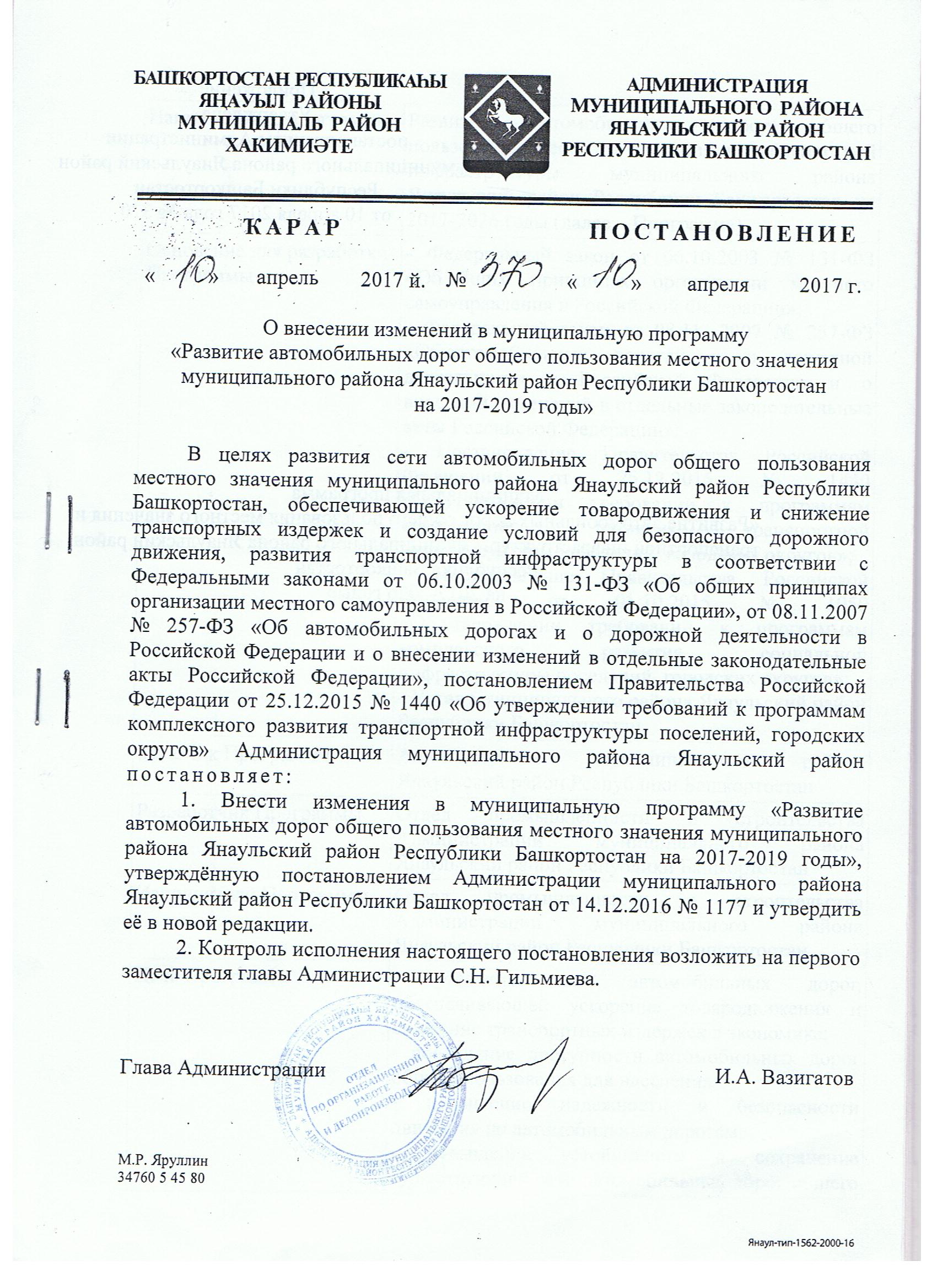 Утвержденапостановлением Администрациимуниципального района Янаульский районРеспублики Башкортостанот «10» апреля 2017 года №370Муниципальная программа«Развитие автомобильных дорог общего пользования местного значения и транспортной инфраструктуры муниципального района Янаульский район Республики Башкортостан на 2017-2026 годы»ПаспортГлава 1 Развитие автомобильных дорогI. Характеристика проблемыСеть автомобильных дорог обеспечивает мобильность населения и доступ к материальным ресурсам, позволяет расширить производственные возможности экономики за счёт снижения транспортных издержек и затрат времени на перевозки.Социальная значимость роли автомобильных дорог может быть оценена по следующим показателям: экономия свободного времени, увеличение занятости и снижение миграции населения и т.д.Автомобильные дороги общего пользования обеспечивают связь населенных пунктов входящих в состав муниципального района Янаульский район Республики Башкортостан с районным центром и между собой.Протяженность автомобильных дорог общего пользования местного значения на территории муниципального района Янаульский район Республики Башкортостан составляет – 807,97 км, из них 701,71 км – дороги с твердым покрытием (86%), в том числе 190,61 км – дороги с усовершенствованным (асфальтобетонным) покрытием (27%).Учитывая вышеизложенное, в условиях ограниченных финансовых средств стоит задача их оптимального использования с целью максимально возможного снижения доли протяженности автомобильных дорог общего пользования местного значения, не отвечающих нормативным требованиям, в общей протяженности автомобильных дорог общего пользования местного значения.II. Основные цели, задачи, сроки реализации ПрограммыОсновная цель Программы:- развитие сети автомобильных дорог, обеспечивающей ускорение товародвижения и снижение транспортных издержек в экономике;- повышение доступности автомобильных дорог общего пользования для населения;- повышение надежности и безопасности движения по автомобильным дорогам;- повышение устойчивости и сохранение существующей сети автомобильных дорог общего пользования;- увеличение доли автомобильных дорог, соответствующих нормативным требованиям по транспортно-эксплуатационному состоянию.Для достижения указанных целей необходимо решение следующих задач:- ремонт автомобильных дорог общего пользования;- повышение уровня содержания дорог;-восстановление и улучшение эксплуатационных качеств автомобильных дорог до нормативных показателей;-снижение уровня аварийности, сопутствующими причинами которой являются неудовлетворительные дорожные условия;- ремонт дворовых территорий многоквартирных домов, проездов к дворовым территориям многоквартирных домов, создающий благоприятные условия для проживания населения в многоквартирных домах.III. Мероприятия программы, источники финансированияДля реализации поставленных целей и решения задач Программы предусмотрено выполнение следующих мероприятий:- ремонт автомобильных дорог общего пользования местного значения;- содержание автомобильных дорог общего пользования местного;Объекты и объемы работ представлены в Приложении 1 и 2 к Программе.Реализация мероприятий позволит увеличить протяжённость участков автомобильных дорог общего пользования соответствующих нормативным требованиям.Сроки и очерёдность выполнения мероприятий будут определяться на основании результатов обследования автомобильных дорог. В приоритетном отношении будут рассматриваться школьные маршруты, а так же дороги в населённых пунктах с большей численностью проживающего населения.Источники финансирования:- средства бюджета Республики Башкортостан (Приложение № 1);- средства дорожного фонда муниципального района Янаульский район Республики Башкортостан (Приложение № 1); - проект развития общественной инфраструктуры, основанных на местных инициативах (ППМИ), по сельским поселениям муниципального района Янаульский район Республики Башкортостан (Приложение № 2). IV. Механизм реализации и контроль за исполнением программыРеализацию Программы осуществляет разработчик Программы. Администрация муниципального района Янаульский район Республики Башкортостан осуществляет контроль за ходом реализации Программы, мониторинг выполнения показателей Программы и сбор оперативной отчетной информации.Управление реализацией Программы включает:- обеспечение эффективного целевого использования средств, включая средства государственной поддержки, в соответствии с определенными приоритетами;- осуществление контроля при реализации инвестиционных проектов и передача в эксплуатацию объектов, строительство, реконструкция, ремонт и капитальный ремонт  которых завершен.Исполнитель несёт ответственность за реализацию Программы, уточняет сроки реализации мероприятий Программы и объёмы их финансирования.Отбор подрядных организаций осуществляется в соответствии с законодательством, посредством заключения муниципальных контрактов на выполнение работ по автомобильным дорогам общего пользования.Контроль за реализацией Программы осуществляет Администрация муниципального района Янаульский район Республики Башкортостан.V. Оценка социально-экономической эффективности от реализации программыОценка социально-экономической эффективности Программы осуществлена на основе определения эффекта от реализации мероприятий Программы в сфере деятельности транспорта (далее – транспортный эффект), а также внетранспортного эффекта.Транспортный эффект отражает экономию затрат на эксплуатацию транспортных средств, сокращение времени нахождения в пути, повышение эффективности использования транспортных средств, снижение риска дорожно-транспортных происшествий и создание комфортных и безопасных условий в пути следования. Этот эффект в стоимостном выражении определяется исходя из изменения показателей себестоимости перевозок, экономических потерь от дорожно-транспортных происшествий, а также стоимостной оценки экономии времени поездки и ресурсов за счет ускорения оборачиваемости автомобилей.Внетранспортный эффект определяется на основе оценки влияния совершенствования и развития сети автомобильных дорог местного значения на социально-экономическое развитие и экологическую обстановку. К числу наиболее значимых социально-экономических результатов развития сети автомобильных дорог местного значения относятся:- повышение уровня и улучшение социальных условий жизни населения;- активизация экономической деятельности, содействие освоению новых территорий и ресурсов, расширение рынков сбыта продукции;- снижение транспортной составляющей в цене товаров и услуг;- улучшение транспортного обслуживания сельского хозяйства и населения, проживающего в сельской местности;- сокращение негативного влияния транспортно-дорожного комплекса на окружающую среду.VI. Целевые показатели реализации муниципальной Программы- ремонт 807,974 км дорог общего пользования местного значения муниципального района Янаульский район Республики Башкортостан;- содержание 807,974 км автомобильных дорог общего пользования муниципального района Янаульский район Республики Башкортостан;VII. Методика расчета оценки эффективности программыЭффективность реализации Программы определяется долей протяженности автомобильных дорог общего пользования местного значения, не отвечающих нормативным требованиям, в общей протяженности автомобильных дорог общего пользования местного значения. На начало реализации Программы доля таких дорог составляет 82%. На момент завершения реализации Программы планируется снижение до 30%.Глава 2 Развитие транспортной инфраструктурыI. Общие положенияРазвитие транспортной инфраструктуры муниципального района Янаульский район Республики Башкортостан – это перечень мероприятий по проектированию, строительству, реконструкции объектов транспортной инфраструктуры местного значения, который предусмотрен также федеральными, региональными и муниципальными программами, стратегией социально-экономического развития муниципального района и планом мероприятий по реализации стратегии социально-экономического развития муниципального района, планом и программой комплексного социально-экономического развития муниципального района, инвестиционными программами субъектов естественных монополий в области транспорта.Реализация Программы должна обеспечивать сбалансированное, перспективное развитие транспортной инфраструктуры Янаульского района в соответствии с потребностями в строительстве, реконструкции объектов транспортной инфраструктуры местного значения.Обеспечение надежного и устойчивого обслуживания жителей Янаульского района транспортными услугами, снижение износа объектов транспортной инфраструктуры – одна из главных проблем, решение которой необходимо для повышения качества жизни жителей и обеспечения устойчивого развития поселений.Решение проблемы носит комплексный характер, а реализация мероприятий по улучшению качества транспортной инфраструктуры возможна только при взаимодействии органов власти всех уровней, а также концентрации финансовых, технических и научных ресурсов.Система основных мероприятий Программы определяет приоритетные направления в сфере дорожного хозяйства на территории муниципального района Янаульский район Республики Башкортостан и предполагает реализацию следующих мероприятий:1. Мероприятия по содержанию автомобильных дорог общего пользования местного значения и искусственных сооружений на них.Реализация мероприятий позволит выполнять работы по содержанию автомобильных дорог и искусственных сооружений на них в соответствии с нормативными требованиями.2. Мероприятия по ремонту автомобильных дорог общего пользования местного значения и искусственных сооружений на них.Реализация мероприятий позволит сохранить протяженность участков автомобильных дорог общего пользования местного значения, на которых показатели их транспортно-эксплуатационного состояния соответствуют требованиям стандартов эксплуатационным показателям автомобильных дорог.3. Мероприятия по капитальному ремонту автомобильных дорог общего пользования местного значения и искусственных сооружений на них.Реализация мероприятий позволит сохранить протяженность участков автомобильных дорог общего пользования местного значения, на которых показатели их транспортно-эксплуатационного состояния соответствуют категории дороги.4. Мероприятия по научно-техническому сопровождению программы.Мероприятия по капитальному ремонту и ремонту будут определяться на основе результатов обследования автомобильных дорог общего пользования местного значения и искусственных сооружений на них. В ходе реализации Программы содержание мероприятий и их ресурсы обеспечения могут быть скорректированы в случае существенно изменившихся условий.Корректировка Программы производится на основании предложений Правительства Республики Башкортостан, Администрации муниципального района Янаульский район Республики Башкортостан, Совета депутатов муниципального района Янаульский район Республики Башкортостан.Администрация муниципального района Янаульский район Республики Башкортостан ежегодно с учетом выделяемых финансовых средств на реализацию Программы готовит предложения по корректировке целевых показателей, затрат по мероприятиям Программы, механизма ее реализации, состава участников Программы и вносит необходимые изменения в Программу.Программа Развитие автомобильных дорог общего пользования местного значения и транспортной инфраструктуры муниципального района Янаульский район Республики Башкортостан на 2017-2026 годы подготовлена на основании:- Градостроительного кодекса Российской Федерации от 29.12.2004 № 190-ФЗ;- Федерального закона от 29.12.2014 № 456-ФЗ «О внесении изменений в Градостроительный кодекс Российской Ф и отдельные законные акты РФ»- Федерального закона от 06.10.2003 № 131-ФЗ «Об общих принципах организации местного самоуправления в Российской Федерации»;- Федерального закона от 08.11.2007 № 257-ФЗ «Об автомобильных дорогах и о дорожной деятельности в Российской Федерации и о внесении изменений в отдельные законодательные акты Российской Федерации»;- Федерального закона от 09.02.2007 № 16-ФЗ «О транспортной безопасности»;- поручения Президента Российской Федерации от 17.03.2011 №701;- постановление Правительства Российской Федерации от 25.12.2015 № 1440 «Об утверждении требований к программам комплексного развития транспортной инфраструктуры поселений, городских округов»;- приказа Министерства транспорта Российской Федерации от 16.11.2012 № 402 «Об утверждении Классификации работ по капитальному ремонту, ремонту и содержанию автомобильных дорог». II. Демографическое развитиеВ соответствии с Федеральным законом от 06.10.2003 № 131-ФЗ «Об общих принципах организации местного самоуправления в Российской Федерации» создан муниципальный район Янаульский район Республики Башкортостан. Административным центром является город Янаул муниципального района Янаульский район Республики Башкортостан.На 01 января 2016 года общая численность населения составляет 45 199 человек, из них: (городское население – 25 819 человек, сельское – 19 380 человек).Показатели демографического развития являются ключевым инструментом оценки развития района, как среды жизнедеятельности человека. Согласно статистическим показателям и сделанным на их основе оценкам, динамика демографического развития муниципального района Янаульский район Республики Башкортостан характеризуется следующими показателями: Для достижения целей Программы принимается условие, при котором численность жителей и хозяйствующих субъектов имеет тенденцию роста.III. Характеристика функционирования и показатели работы транспортной инфраструктуры по видам транспорта, имеющегося на территории муниципального района Янаульский районРеспублики БашкортостанРазвитие транспортной системы муниципального района Янаульский район Республики Башкортостан является необходимым условием улучшения качества жизни жителей поселений.Транспортная инфраструктура муниципального района Янаульский район Республики Башкортостан является составляющей инфраструктуры Республики Башкортостан, что обеспечивает конституционные гарантии граждан на свободу передвижения и делает возможным свободное перемещение товаров и услуг.Наличием и состоянием сети автомобильных дорог определяется территориальная целостность и единство экономического пространства. Недооценка проблемы несоответствия состояния дорог и инфраструктуры местного значения социально-экономическим потребностям общества является одной из причин экономических трудностей и негативных социальных процессов.Транспортную инфраструктуру поселений образуют линии, сооружения и устройства городского, пригородного, внешнего транспорта. Основными структурными элементами транспортной инфраструктуры поселений являются: сеть улиц и дорог и сопряженная с ней сеть пассажирского транспорта.Внешние транспортно-экономические связи муниципального района Янаульский район Республики Башкортостан с другими регионами осуществляются автомобильным и железнодорожным транспортом.Водный транспорт – на территории муниципального района Янаульский район Республики Башкортостан водный транспорт не используется, никаких мероприятий по обеспечению водным транспортом не планируется.Воздушные перевозки не осуществляются.Характеристика сети дорог муниципального районаЯнаульский район Республики Башкортостан,оценка качества содержания дорогАвтомобильные дороги являются важнейшей составной частью транспортной инфраструктуры муниципального района Янаульский район Республики Башкортостан. Они связывают территорию поселений с соседними территориями, населенные пункты поселений с районным центром, обеспечивают жизнедеятельность всех населенных пунктов поселений, во многом определяют возможности развития поселений, по ним осуществляются автомобильные перевозки грузов и пассажиров. От уровня развития сети автомобильных дорог во многом зависит решение задач достижения устойчивого экономического роста поселений, повышения конкурентоспособности местных производителей и улучшения качества жизни населения.К автомобильным дорогам общего пользования местного значения относятся муниципальные дороги, улично-дорожная сеть и объекты дорожной инфраструктуры, расположенные в границах сельских поселений.Развитие экономики поселений во многом определяется эффективностью функционирования автомобильного транспорта, которая зависит от уровня развития и состояния сети автомобильных дорог общего пользования местного значения.Недостаточный уровень развития дорожной сети приводит к значительным потерям экономики и населения поселений, является одним из наиболее существенных ограничений темпов роста социально-экономического развития Янаульского района, поэтому совершенствование сети автомобильных дорог общего пользования местного значения важно для поселений. Это в будущем позволит обеспечить приток трудовых ресурсов, развитие производства, а это в свою очередь приведет к экономическому росту Янаульского района в целом.Автомобильные дороги подвержены влиянию природной окружающей среды, хозяйственной деятельности человека и постоянному воздействию транспортных средств, в результате чего меняется технико-эксплуатационное состояние дорог. Состояние сети дорог определяется своевременностью, полнотой и качеством выполнения работ по содержанию, ремонту и капитальному ремонту и зависит напрямую от объемов финансирования и стратегии распределения финансовых ресурсов в условиях их ограниченных объемов.В условиях, когда объем инвестиций в дорожный комплекс является явно недостаточным, а рост уровня автомобилизации значительно опережает темпы роста развития дорожной сети, на первый план выходят работы по содержанию и эксплуатации дорог. При выполнении текущего ремонта используются современные технологии с использованием специализированных звеньев машин и механизмов, позволяющих сократить ручной труд и обеспечить высокое качество выполняемых работ. При этом текущий ремонт в отличие от капитального, не решает задач, связанных с повышением качества дорожного покрытия - характеристик ровности, шероховатости, прочности и т.д. Недофинансирование дорожной отрасли, в условиях постоянного роста интенсивности движения, изменения состава движения в сторону увеличения грузоподъемности транспортных средств, приводит к несоблюдению межремонтных сроков, накоплению количества участков, требующих ремонта. Учитывая вышеизложенное, в условиях ограниченных финансовых средств стоит задача их оптимального использования с целью максимально возможного снижения количества проблемных участков автомобильных дорог и сооружений на них.Применение программно-целевого метода в развитии автомобильных дорог общего пользования местного значения Янаульского района позволит системно направлять средства на решение неотложных проблем дорожной отрасли в условиях ограниченных финансовых ресурсов.В связи с недостаточностью финансирования расходов на дорожное хозяйство в бюджете муниципального района Янаульский район Республики Башкортостан эксплуатационное состояние значительной части улиц поселения по отдельным параметрам перестало соответствовать требованиям нормативных документов и технических регламентов. Возросли материальные затраты на содержание улично-дорожной сети в связи с необходимостью проведения значительного объема работ по ямочному ремонту дорожного покрытия улиц.В настоящее время в собственности муниципального района Янаульский район Республики Башкортостан находится 807,973 км автомобильных дорог общего пользования местного значения. Остальные автодороги являются региональными, межмуниципальными и промысловыми.Классификация автомобильных дорог общего пользования местного значения поселения и их отнесение к категориям автомобильных дорог (первой, второй, третьей, четвертой, пятой категориям) осуществляются в зависимости от транспортно-эксплуатационных характеристик и потребительских свойств автомобильных дорог в порядке, установленном Правительством Российской Федерации.В соответствии с ГОСТ Р 52398 «Классификация автомобильных дорог, основные параметры и требования» дороги общего пользования относятся к классу автомобильных дорог «Дорога обычного типа (не скоростная дорога)» с категорией IV. Для IV категории предусматривается количество полос – 2, ширина полосы 3.0 метра, разделительная полоса не требуется, допускается пересечение в одном уровне с автомобильными дорогами, велосипедными и пешеходными дорожками, с железными дорогами и допускается доступ на дорогу с примыканием в одном уровне.Автомобильные дороги местного значения имеют идентификационные номера, которые присвоены Администрацией муниципального района Янаульский район Республики Башкортостан соответствии с «Правилами присвоения автомобильным дорогам идентификационных номеров», утвержденными приказом Минтранса от 07.02.2007 № 16.По состоянию на 01 января 2016 года общая протяженность автомобильных дорог местного значения составляет 807,973 км. Доля автомобильных дорог, соответствующих нормативным и допустимым требованиям к транспортно-эксплуатационным показателям, составляла 12 % или 96,9 км. К концу 2016 года после проведения плановых мероприятий по ремонту доля автомобильных дорог, соответствующих нормативным и допустимым требованиям к транспортно-эксплуатационным показателям, составила 18% или 145,4 км.Анализ состава парка транспортных средств и уровня автомобилизации в муниципальном районе Янаульский район Республики Башкортостан, обеспеченность парковкамиНа протяжении последних лет наблюдается тенденция к увеличению числа автомобилей на территории Янаульского района. Основной прирост этого показателя осуществляется за счёт увеличения числа легковых автомобилей находящихся в собственности граждан (в среднем по 5% в год). На 01.01.2016 количество грузовых автомобилей составляет 1 476 ед., легковых – 12 187 ед.Хранение автотранспорта осуществляется в пределах участков предприятий и на придомовых участках жителей города Янаул и сельских населенных пунктов.Характеристика работы транспортных средств общего пользования, включая анализ пассажиропотокаПассажирский транспорт является важнейшим элементом сферы обслуживания населения, без которого невозможно нормальное функционирование общества. Он призван удовлетворять потребности населения в передвижениях, вызванные производственными, бытовыми, культурными связямиОсновным пассажирским транспортом является автобус.На территории Янаульского района автобусное пассажирское сообщение представлено 4 городскими маршрутами и 9 пригородными. Автобусным движением охвачены практически все населенные пункты Янаульского района, исключая те, которые находятся в большой отдаленности от главных автомобильных дорог. За 2016 год по данным администрации автовокзала г. Янаул было совершено 13574 рейса, пассажиропоток за это время составил 14214 человек.На территории Янаульского района велосипедное движение в организованных формах не представлено и отдельной инфраструктуры не имеет.Улично-дорожная сеть внутри сельских населенных пунктов, как правило, не благоустроена, требуется формирование пешеходных тротуаров, необходимых для упорядочения движения пешеходов, укладка асфальтобетонного покрытия, ограничение дорожного полотна.Характеристика движения грузовых транспортных средств, оценка работы транспортных средств коммунальных и дорожных служб, состояние инфраструктуры для данных транспортных средствГрузовые транспортные средства, принадлежащие собственникам всех видов собственности на территории поселения, составляют 1 476 единиц, что составляет 10,8% от общего количество автомобилей в Янаульском районе.Основное количество грузового транспорта сконцентрировано в сервисных предприятиях ПАО АНК «Башнефть» и негативное воздействие на дорожное хозяйство тоже непосредственно от их деятельности. Коммунальные и дорожные службы большого негативного воздействия не оказывают.Анализ уровня безопасности дорожного движенияПроблема аварийности, связанная с автомобильным транспортом приобрела особую остроту в связи с несоответствием дорожно-транспортной инфраструктуры потребностям общества и государства в безопасном дорожном движении, недостаточной эффективностью функционирования системы обеспечения безопасности дорожного движения и крайне низкой дисциплиной участников дорожного движения.Увеличение парка транспортных средств при снижении объемов строительства, реконструкции и ремонта автомобильных дорог, недостаточном финансировании по содержанию автомобильных дорог привели к ухудшению условий движения.Обеспечение безопасности дорожного движения на улицах населенных пунктов, автомобильных дорогах Янаульского района, предупреждение дорожно-транспортных происшествий (ДТП) и снижение тяжести их последствий является на сегодня одной из актуальных задач.Основными причинами совершений ДТП с тяжкими последствиями по данным Государственной инспекции безопасности дорожного движения республики Башкортостан являются несоответствие скорости движения конкретным дорожным условиям, нарушение скоростного режима, нарушение правил обгона и нарушение правил дорожного движения пешеходами.Одним из важных технических средств организации дорожного движения являются дорожные знаки, информационные указатели, предназначенные для информирования об условиях и режимах движения водителей и пешеходов. Качественное изготовление дорожных знаков, правильная их расстановка в необходимом объеме и информативность оказывают значительное влияние на снижение количества дорожно-транспортных происшествий и в целом повышают комфортабельность движения.Оценка уровня негативного воздействия транспортной инфраструктуры на окружающую среду, безопасность и здоровье населенияАвтомобильный транспорт и инфраструктура автотранспортного комплекса относится к главным источникам загрязнения окружающей среды.Основной причиной высокого загрязнения воздушного бассейна выбросами автотранспорта является увеличение количества автотранспорта, его изношенность и некачественное топливо.Отработавшие газы двигателей внутреннего сгорания содержат вредные вещества и соединения, в том числе канцерогенные. Нефтепродукты, продукты износа шин, тормозных накладок, хлориды, используемые в качестве антиобледенителей дорожных покрытий, загрязняют придорожные полосы и водные объекты.Главный компонент выхлопов двигателей внутреннего сгорания - окись углерода (угарный газ) – опасен для человека, животных, вызывает отравление различной степени в зависимости от концентрации.При взаимодействии выбросов автомобилей и смесей загрязняющих веществ в воздухе могут образоваться новые вещества, более агрессивные. На прилегающих территориях к автомобильным дорогам вода, почва и растительность является носителями ряда канцерогенных веществ. Недопустимо выращивание здесь овощей, фруктов и скармливание травы животным.Одним из направлений в работе по снижению негативного влияния автотранспорта на загрязнение окружающей среды является дальнейшее расширение использования альтернативного топлива – сжатого и сжиженного газа, благоустройство дорог, контроль работы двигателей.Прогноз транспортного спроса муниципального районаЯнаульский район Республики Башкортостан, объемов и характера передвижения и перевозок грузов по видам транспортаОтносительно стабильная демографическая ситуация в Янаульском районе позволяет сделать вывод, что значительного изменения транспортного спроса, объемов и характера передвижения населения на территории муниципального района Янаульский район Республики Башкортостан не планируется.При этом предприятия и организации, предоставляющие автотранспортные услуги населению, обязаны систематически, не реже 1 раза в 5 лет, организовывать обследования пассажиропотока. Полученный в результате обследования материал служит основанием для корректировки маршрутной схемы отдельных маршрутов, составления расписания движения автобусов, организации укороченных маршрутов. Обследование пассажиропотоков проводится в соответствии с действующими нормативными документами.В связи с отсутствием вновь строящихся промышленных предприятий на территории Янаульского района интенсивность грузового транспорта на расчетный срок сильно не изменится, ожидается текущий уровень.XI. Основные цели и задачи, сроки и этапы реализации ПрограммыОсновной целью Программы является создание условий для приведения объектов транспортной инфраструктуры в соответствие со стандартами качества, обеспечивающими безопасные условия для пользования граждан и улучшения дорожно-транспортной обстановки на территории муниципального района Янаульский район Республики Башкортостан. Также обеспечение выполнения пассажирскими автотранспортными предприятиями установленного расписанием количества рейсов и увеличение качества обслуживания населения.В рамках данной Программы должны быть созданы условия, обеспечивающие привлечение средств внебюджетных источников для модернизации объектов транспортной инфраструктуры.Основные задачи Программы: - модернизация, ремонт, реконструкция, строительство объектов благоустройства и дорожного хозяйства;Бюджетные средства, направляемые на реализацию программы, должны быть предназначены для реализации проектов модернизации объектов транспортной инфраструктуры и дорожного хозяйства, связанных с ремонтом, реконструкцией существующих объектов, а также со строительством новых объектов.Сроки и этапы реализации программы:Срок действия программы 2017 – 2026 годы. Реализация программы будет осуществляться весь период.XII. Мероприятия по развитию системы транспортной инфраструктуры, целевые индикаторы12.1. Общие положенияОсновными факторами, определяющими направления разработки Программы, являются:-	тенденции социально-экономического развития района, характеризующиеся незначительным повышением численности населения, развитием рынка жилья, сфер обслуживания и промышленности;-	состояние существующей системы транспортной инфраструктуры.Мероприятия разрабатывались исходя из целевых индикаторов, представляющих собой доступные наблюдению и измерению характеристики состояния и развития системы транспортной инфраструктуры. Разработанные программные мероприятия систематизированы по степени их актуальности. Список мероприятий на конкретном объекте детализируется после разработки проектно-сметной документации.Стоимость мероприятий определена ориентировочно, основываясь на стоимости уже проведенных аналогичных мероприятий.Источниками финансирования мероприятий Программы являются средства территориального заказа Республики Башкортостан (Приложение №1), бюджета муниципального района Янаульский район Республики Башкортостан, Муниципальный дорожный фонд (Приложение №1), проект развития общественной инфраструктуры, основанных на местных инициативах (ППМИ) по сельским поселениям Янаульского района Республики Башкортостан (Приложение № 2), а также внебюджетные источники. 12.1. Система дорожной деятельностиОсновные целевые индикаторы реализации мероприятий Программы:Содержание дорог в требуемом техническом состоянии;Обеспечение безопасности дорожного движения.12.3. Механизм реализации Программы и контроль за ходом ее выполненияРеализация Программы осуществляется Администрацией муниципального района Янаульский район Республики Башкортостан посредством передачи части полномочий в рамках содержания и ремонта автомобильных дорог администрациям сельских поселений муниципального района Янаульский район Республики Башкортостан. Для решения задач Программы предполагается использовать средства территориального заказа Республики Башкортостан, бюджета муниципального района Янаульский район Республики Башкортостан, Муниципальный дорожный фонд, ППМИ, внебюджетные средства.	В рамках реализации данной Программы в соответствии со стратегическими приоритетами развития муниципального района Янаульский район Республики Башкортостан, основными направлениями сохранения и развития социальной инфраструктуры будет осуществляться мониторинг проведенных мероприятий и на основе этого осуществляться корректировка мероприятий Программы.Исполнителями Программы являются Администрация муниципального района Янаульский район Республики Башкортостан, городского и сельских поселений муниципального района Янаульский район Республики Башкортостан, Совет депутатов.Контроль за реализацией Программы осуществляют Администрация муниципального района Янаульский район Республики Башкортостан, городского и сельских поселений муниципального района Янаульский район Республики Башкортостан, Совет депутатов.Изменения в Программе и сроки ее реализации, а также объемы финансирования из местного бюджета могут быть пересмотрены Администрацией муниципального района Янаульский район Республики Башкортостан по ее инициативе или по предложению организаций в части изменения сроков реализации и мероприятий Программы в зависимости от объема субсидий из вышестоящих бюджетов.XIII. Оценка эффективности реализации ПрограммыОсновными результатами реализации мероприятий являются:- модернизация и обновление транспортной инфраструктуры поселений; - устранение причин возникновения аварийных ситуаций, угрожающих жизнедеятельности человека;- повышение комфортности и безопасности пользования автомобильными дорогами;- уменьшение доли протяженности автомобильных дорог общего пользования местного значения, не отвечающих нормативным требованиям, в общей протяженности автомобильных дорог общего пользования местного значения.Критерии оценки эффективности реализации муниципальной программы представлены в приложении № 3 к Программе.Приложение № 1к муниципальной программе«Развитие автомобильных дорогобщего пользования местного значенияи транспортной инфраструктурымуниципального района Янаульский районРеспублики Башкортостанна 2017-2026 годы»Мероприятия Программы, источники финансированияМероприятия Программы, источники финансированияМероприятия Программы, источники финансированияМероприятия Программы, источники финансированияМероприятия Программы, источники финансированияМероприятия Программы, источники финансированияМероприятия Программы, источники финансированияМероприятия Программы, источники финансированияМероприятия Программы, источники финансирования	Мероприятия Программы, источники финансированияПриложение № 3к муниципальной программе«Развитие автомобильных дорогобщего пользования местного значенияи транспортной инфраструктурымуниципального района Янаульский районРеспублики Башкортостанна 2017-2026 годы»Целевые показателиНаименование программыРазвитие автомобильных дорог общего пользования местного значения и транспортной инфраструктуры муниципального района Янаульский район Республики Башкортостан на 2017-2026 годы (далее – Программа) Основание для разработки Программы- Федеральный закон от 06.10.2003 № 131-ФЗ «Об общих принципах организации местного самоуправления в Российской Федерации»;- Федеральный закон от 08.11. 2007 № 257-ФЗ «Об автомобильных дорогах и о дорожной деятельности в Российской Федерации и о внесении изменений в отдельные законодательные акты Российской Федерации»;- Постановление Правительства Российской Федерации от 25.12.2015 № 1440 «Об утверждении требований к программам комплексного развития транспортной инфраструктуры поселений, городских округов»;- Постановление Правительства Российской Федерации от 01.10.2015 № 1050 «Об утверждении требований к программам комплексного развития социальной инфраструктуры поселений, городских округов»;- Устав муниципального района Янаульский район Республики Башкортостан.Заказчик ПрограммыАдминистрация муниципального района Янаульский район Республики БашкортостанРазработчик ПрограммыОтдел промышленности и строительства Администрации муниципального района Янаульский район Республики БашкортостанИсполнители ПрограммыОтдел промышленности и строительства Администрации муниципального района Янаульский район Республики БашкортостанЦель Программы- развитие сети автомобильных дорог, обеспечивающей ускорение товародвижения и снижение транспортных издержек в экономике;- повышение доступности автомобильных дорог общего пользования для населения;- повышение надежности и безопасности  движения по автомобильным дорогам;- повышение устойчивости и сохранение существующей сети автомобильных дорог общего пользования;- увеличение доли автомобильных дорог, соответствующих нормативным требованиям по транспортно-эксплуатационному состояниюЗадачи Программы- ремонт автомобильных дорог общего пользования местного значения;- повышение уровня содержания дорог;- восстановление и улучшение эксплуатационных качеств автомобильных дорог до нормативных показателей;- снижение уровня аварийности, сопутствующими причинами которой являются неудовлетворительные дорожные условия;- установка и содержание дорожных знаков;- надлежащее содержание дорожного полотна (автобусные остановки);- повышение уровня содержания пешеходных переходов;- повышение надежности системы транспортной инфраструктуры;- обеспечение более комфортных условий проживания населения на территории муниципального района Янаульский район Республики Башкортостан;- обеспечение безопасности движения на автомобильных дорогах общего пользованияСроки и этапы реализации Программы2017-2026 годыОбъём и источники финансированияПрограммыОбъём финансирования: 616 690,20594 тыс. руб. в т.ч.:- средства бюджета Республики Башкортостан – 375 205,0 тыс. руб.;- средства дорожного фонда муниципального района – 230 940,0 тыс. руб.;- проект развития общественной инфраструктуры, основанных на местных инициативах (ППМИ) по сельским поселениям Янаульского района Республики Башкортостан – 10 545,20594 тыс. руб.- В т.ч. по годам:- 2017 год – 68 639,20594 тыс. руб.- средства бюджета Республики Башкортостан – 36 554,0 тыс. руб.;-средства дорожного фонда муниципального района - 21 540,0 тыс.  руб.- проект развития общественной инфраструктуры, основанных на местных инициативах (ППМИ) по сельским поселениям Янаульского района Республики Башкортостан – 10 545,20594 тыс. руб.- 2018 год – 59 241,0 тыс. руб.- - средства бюджета Республики Башкортостан – 36 821,0 тыс. руб.;- средства дорожного фонда муниципального района – 22 420,0 тыс. руб.- 2019 год – 60 550,0 тыс. руб.- - средства бюджета Республики Башкортостан – 37 230,0 тыс. руб.;- средства дорожного фонда муниципального района – 23 320,0 тыс. руб.- 2020 год – 60 880,0 тыс. руб.- - средства бюджета Республики Башкортостан – 37 530,0 тыс. руб.;- средства дорожного фонда муниципального района – 23 350,0 тыс. руб.- 2021 год – 60 980,0 тыс. руб.- - средства бюджета Республики Башкортостан – 37 620,0 тыс. руб.;- средства дорожного фонда муниципального района – 23 360,0 тыс. руб.- 2022 год – 61 080,0 тыс. руб.- - средства бюджета Республики Башкортостан – 37 710,0 тыс. руб.;- средства дорожного фонда муниципального района – 23 370,0 тыс. руб.- 2023 год – 61 180,0 тыс. руб.- - средства бюджета Республики Башкортостан – 37 800,0 тыс. руб.;- средства дорожного фонда муниципального района – 23 380,0 тыс. руб.- 2024 год – 61 280,0 тыс. руб.- - средства бюджета Республики Башкортостан – 37 890,0 тыс. руб.;- средства дорожного фонда муниципального района – 23 390,0 тыс. руб.- 2025 год – 61 380,0 тыс. руб.- - средства бюджета Республики Башкортостан – 37 980,0 тыс. руб.;- средства дорожного фонда муниципального района – 23 400,0 тыс. руб.- 2026 год – 61 480,0 тыс. руб.- - средства бюджета Республики Башкортостан – 38 070,0 тыс. руб.;- средства дорожного фонда муниципального района – 23 410,0 тыс. руб.Объем финансирования формируется при утверждении бюджета муниципального района Янаульский район Республики Башкортостан на плановый период.Ожидаемые результаты от реализации  ПрограммыПриведение в нормативное состояние автомобильных дорог общего пользования местного значенияЦелевые показатели реализации муниципальной Программы- ремонт 807,97 км дорог общего пользования местного значения;- содержание 807,97 км автомобильных дорог общего пользования местного значения;Контроль за исполнением ПрограммыАдминистрация муниципального района Янаульский район Республики БашкортостанНаименование показателяФактФактФактНаименование показателя2014 год2015 год2016 годЧисленность населения, человек45 85645 35945 199№№ п/пНаименование сельского поселенияНаименование направления расходования средствОбъем финансирования в 2017 году всего, тыс. рублейсредства муниципального дорожного фондасредства муниципального дорожного фондасредства муниципального дорожного фондасредства муниципального дорожного фондасредства муниципального дорожного фонда№№ п/пНаименование сельского поселенияНаименование направления расходования средствОбъем финансирования в 2017 году всего, тыс. рублейвсегов том числе по кварталам:в том числе по кварталам:в том числе по кварталам:в том числе по кварталам:№№ п/пНаименование сельского поселенияНаименование направления расходования средствОбъем финансирования в 2017 году всего, тыс. рублейвсегоIIIIIIIV1Всего:58 094,0058 094,005 547,218 497,6835 113,308 935,82в том числе:1.1.на содержание автомобильных дорог общего пользования местного значения и сооружений на них7 338,777 338,77841,711 850,102 250,942 396,03кмСельское поселение Асавдыбашский сельсовет17,90224,50124,50100,00Сельское поселение Байгузинский сельсовет31,87399,60133,20133,20133,20Сельское поселение Воядинский сельсовет21,56270,4164,58106,8399,00Сельское поселение Ижболдинский сельсовет13,31166,8741,7019,7024,0781,40Сельское поселение Истякский сельсовет26,16328,05164,02164,02Сельское поселение Иткинеевский сельсовет25,79323,41160,00163,41Сельское поселение Кармановский сельсовет39,46494,77194,77300,00Сельское поселение Кисак-Каинский сельсовет20,63258,70129,35129,35Сельское поселение Максимовский сельсовет17,81223,3560,0063,35100,00Сельское поселение Месягутовский сельсовет17,14214,9171,6471,6471,64Сельское поселение Новоартаульский сельсовет29,80373,74150,000,0073,74150,00Сельское поселение Орловский сельсовет11,56145,0121,6743,3480,00Сельское поселение Первомайский сельсовет23,80298,4071,1078,10149,20Сельское поселение Сандугачевский сельсовет19,33242,45121,2260,6160,61Сельское поселение Старокудашевский сельсовет13,37167,65167,65Сельское поселение Староваряшский сельсовет11,80147,9873,9973,99Сельское поселение Шудекский сельсовет9,52119,3869,4049,98Сельское поселение Ямадинский сельсовет27,08339,57169,57170,00Городское поселениег. Янаул162,212 318,02579,51579,51579,51579,51Янаульский район267,87282,0070,5070,5070,5070,501.2.на ремонт и капитальный ремонт автомобильных дорог общего пользования местного значения и сооружений на них50 755,2350 755,234 705,506 647,5832 862,366 539,80Сельское поселение Асавдыбашский сельсовет272,27272,270,00100,00172,270,00Сельское поселение Асавдыбашский сельсоветс. Асавдыбаш, ул. Центральная172,27172,270,000,00172,270,00Сельское поселение Асавдыбашский сельсоветс. Юссуково, переулок по ул. Центральная50,0050,0050,00Сельское поселение Асавдыбашский сельсоветс. Сибады, ул. Байман50,0050,0050,00Сельское поселение Байгузинский сельсовет484,62484,620,000,00242,31242,31Сельское поселение Байгузинский сельсоветс. Байгузино, ул. С. Ягафарова, ул. Исламова 121,16121,1660,5860,58Сельское поселение Байгузинский сельсоветс. Айбуляк, ул. Саляхова121,16121,1660,5860,58Сельское поселение Байгузинский сельсоветд. Нократ, ул. Нижняя121,16121,1660,5860,58Сельское поселение Байгузинский сельсоветс. Старый Артаул, ул. Железнодорожная, Чапаева121,16121,1660,5860,58Сельское поселение Воядинский сельсовет327,95327,950,00227,95100,000,00Сельское поселение Воядинский сельсоветс. Карман-Актау, ул. Центральная138,97138,9788,9750,00Сельское поселение Воядинский сельсоветс. Вояды138,97138,9788,9750,00Сельское поселение Воядинский сельсоветс. Карман-Актау, мост50,0050,0050,00Сельское поселение Ижболдинский сельсоветс. Атлегач, мост по ул. Пушкина202,37202,37202,37Сельское поселение Истякский сельсовет397,84397,840,000,00397,840,00Сельское поселение Истякский сельсоветс. Исятк, ул. Заречная198,92198,92198,92Сельское поселение Истякский сельсоветс. Ст. Куюк, ул. Х. Уранского99,4699,4699,46Сельское поселение Истякский сельсоветд. Ахтиял, ул. Набережная99,4699,4699,46Сельское поселение Иткинеевский сельсовет392,22392,220,00200,00192,220,00Сельское поселение Иткинеевский сельсоветд. Шудимари, ул. Якс100,00100,00100,00Сельское поселение Иткинеевский сельсоветд. Каймаша, мост92,2292,2292,22Сельское поселение Иткинеевский сельсоветс. Каймашабаш100,00100,00100,00Сельское поселение Иткинеевский сельсоветс. Иткинеево, ул. Полевая100,00100,000,000,00100,000,00Сельское поселение Кармановский сельсовет600,03600,030,000,00600,030,00Сельское поселение Кармановский сельсоветс. Карманово, ул. Калинина400,03400,03400,03Сельское поселение Кармановский сельсоветс. Карманово, ул. Урожайная100,00100,00100,00Сельское поселение Кармановский сельсоветс. Карманово, ул. Молодежная100,00100,00100,00Сельское поселениеКисак-Каинский сельсовет313,74313,740,000,00156,87156,87Сельское поселениеКисак-Каинский сельсоветс. Прогресс, ул. Имамутдинова156,87156,8778,4478,44Сельское поселениеКисак-Каинский сельсоветд. Разъезд Бадряш, ул. Станционная156,87156,8778,4478,44Сельское поселение Максимовский сельсовет270,87270,870,000,00171,8799,00Сельское поселение Максимовский сельсоветс. Максимово, ул. Ю. Гагарина99,0099,0099,00Сельское поселение Максимовский сельсоветс. Максимово, ул. Матросова85,9085,9085,90Сельское поселение Максимовский сельсоветс. Максимово, ул. Заречная85,9785,9785,97Сельское поселение Месягутовский сельсовет260,64260,640,00260,640,000,00Сельское поселение Месягутовский сельсоветд. Кызыл-Яр, ул. Горная52,1352,1352,13Сельское поселение Месягутовский сельсоветд. Кызыл-Яр, ул. Свободы52,1352,1352,13Сельское поселение Месягутовский сельсоветд. Кызыл-Яр, ул. Молодежная52,1352,1352,13Сельское поселение Месягутовский сельсоветд. Кызыл-Яр, ул. Центральная52,1352,1352,13Сельское поселение Месягутовский сельсоветд. Нижний Чат, мост52,1352,1352,13Сельское поселение Новоартаульский сельсовет453,26453,260,00181,30271,960,00Сельское поселение Новоартаульский сельсоветд. Вотская Урада, ремонт моста90,6590,6590,65Сельское поселение Новоартаульский сельсоветс. Вотская Ошья, Ремонт моста через пруд90,6590,6590,65Сельское поселение Новоартаульский сельсоветремонт моста через р. Варяш90,6590,6590,65Сельское поселение Новоартаульский сельсоветс. Вотская Урада, гравирование ул. Победы90,6590,6590,65Сельское поселение Новоартаульский сельсоветс. Вотская Урада, гравирование ул. Заречная90,6590,6590,65Сельское поселение Орловский сельсовет175,87175,870,0099,0076,870,00Сельское поселение Орловский сельсоветс. Орловка, ул. Новая81,0081,0045,0036,00Сельское поселение Орловский сельсоветд. Игровка, ул. Зеленая94,8794,8754,0040,87Сельское поселение Первомайский сельсовет361,89361,890,00150,00211,890,00Сельское поселение Первомайский сельсоветд. Старый Сусадыбаш150,00150,00150,00Сельское поселение Первомайский сельсоветд. Новый Ирдуган70,6370,6370,63Сельское поселение Первомайский сельсоветд. Новый Сусадыбаш70,6370,6370,63Сельское поселение Первомайский сельсоветмост Костино70,6370,6370,63Сельское поселение Сандугачевский сельсоветс. Барабановка, ул. Заречная294,03294,0398,0198,0198,01Сельское поселение Старокудашевский сельсовет203,32203,320,00103,32100,000,00Сельское поселение Старокудашевский сельсоветд. Кумалак, ул. Мира101,66101,6651,6650,00Сельское поселение Старокудашевский сельсоветд. Кумалак, ул. Заречная101,66101,6651,6650,00Сельское поселение Староваряшский сельсовет179,47179,470,00179,470,000,00Сельское поселение Староваряшский сельсоветд. Будья Варяш, ул. Широкая97,6797,6797,67Сельское поселение Староваряшский сельсоветс. Старый Варяш, переулок м/у улю парковая и ул. Центральная81,8081,8081,80Сельское поселение Шудекский сельсовет144,78144,780,0072,3972,390,00Сельское поселение Шудекский сельсоветд. Можга, ул. Школьная72,3972,3936,2036,20Сельское поселение Шудекский сельсоветд. Можга, ул. Полевая36,2036,2036,20Сельское поселение Шудекский сельсоветд. Конигово, ул. Речная36,2036,2036,20Сельское поселение Ямадинский сельсовет411,82411,820,00270,00141,820,00Сельское поселение Ямадинский сельсоветс. Ямады, ул. М. Гарифуллина90,0090,0090,00Сельское поселение Ямадинский сельсоветс. Ямады, ул. Южная90,0090,0090,00Сельское поселение Ямадинский сельсоветс. Ямады, ул. Мира90,0090,0090,00Сельское поселение Ямадинский сельсоветс. Югамаш, ул. И. Низамова75,0075,0075,00Сельское поселение Ямадинский сельсоветс. Андреевка, ул. Центральная66,8266,8266,82Городское поселениег. Янаул13 439,9213 439,920,000,0013 071,00368,92Городское поселениег. ЯнаулРемонт дороги по ул. Октябрьская на участке от ул. Азина до ул. Победы в г. Янауле4 280,574 280,574 100,00180,57Городское поселениег. ЯнаулТекущий ремонт  дороги по ул. Азина от ул. Маяковского до пер. Ленина в г. Янаул3 407,343 407,343 219,00188,34Городское поселениег. ЯнаулРемонт дорог в новых микрорайонах5 752,005 752,005 752,00Янаульский район31 568,3231 568,324 705,504 705,5016 582,635 574,69Янаульский районРемонт моста через р. Маек на участке автомобильной дороги общего пользования местного значения подъезда к с. Ямбаево км 1,0 в Янаульском районе Республики Башкортостан2 825,002825,002 781,0044,00Янаульский районРемонт подъездной дороги к полигону ТБО в Янаульском районе1 123,951 123,951 106,0017,95Янаульский районРемонт автомобильной дороги местного значения «Истяк – Ахтиял» на участке км 0 – км 1+600798,30798,30786,0012,30Янаульский районРемонт автомобильной дороги местного значения «Максимово – Верхняя Барабановка» на участке км 2,0 – км 3,01 359,191359,191 338,00 21,19Янаульский районРемонт автомобильной дороги местного значения «Карман – Актау – Акылбай а/д «Янаул – Вояды» на участке км 8,0 – км 11,0453,08453,08446,106,98Янаульский районРемонт межпоселенческих дорог4 302,454 302,454 237,9064,55Янаульский районСодержание автомобильных дорог18 822,0018 822,004 705,504 705,504 705,504 705,50Янаульский районТехпаспортизация и проведение государственной экспертизы ремонта дорог1 884,361 5584,361 182,13702,23№ п/пНаименование сельского поселенияНаименование направления расходования средствОбъем финансирования в 2018 году всего, тыс. рублейсредства муниципального дорожного фондасредства муниципального дорожного фондасредства муниципального дорожного фондасредства муниципального дорожного фондасредства муниципального дорожного фонда№ п/пНаименование сельского поселенияНаименование направления расходования средствОбъем финансирования в 2018 году всего, тыс. рублейвсегов том числе по кварталам:в том числе по кварталам:в том числе по кварталам:в том числе по кварталам:№ п/пНаименование сельского поселенияНаименование направления расходования средствОбъем финансирования в 2018 году всего, тыс. рублейвсегоIIIIIIIV1Всего:59 241,0059 241,005 406,2111 579,9831 411,8710 842,95в том числе:1.1.на содержание автомобильных дорог общего пользования местного значения и сооружений на них7 056,777 056,77771,211 779,602 180,442 325,53кмСельское поселение Асавдыбашский сельсовет17,90224,50124,50100,00Сельское поселение Байгузинский сельсовет31,87399,60133,20133,20133,20Сельское поселение Воядинский сельсовет21,56270,4164,58106,8399,00Сельское поселение Ижболдинский сельсовет13,31166,8741,7019,7024,0781,40Сельское поселение Истякский сельсовет26,16328,05164,02164,02Сельское поселение Иткинеевский сельсовет25,79323,41160,00163,41Сельское поселение Кармановский сельсовет39,46494,77194,77300,00Сельское поселениеКисак-Каинский сельсовет20,63258,70129,35129,35Сельское поселение Максимовский сельсовет17,81223,3560,0063,35100,00Сельское поселение Месягутовский сельсовет17,14214,9171,6471,6471,64Сельское поселение Новоартаульский сельсовет29,80373,74150,000,0073,74150,00Сельское поселение Орловский сельсовет11,56145,0121,6743,3480,00Сельское поселение Первомайский сельсовет23,80298,4071,1078,10149,20Сельское поселение Сандугачевский сельсовет19,33242,45121,2260,6160,61Сельское поселение Старокудашевский сельсовет13,37167,65167,65Сельское поселение Староваряшский сельсовет11,80147,9873,9973,99Сельское поселение Шудекский сельсовет9,52119,3869,4049,98Сельское поселение Ямадинский сельсовет27,08339,57169,57170,00Городское поселениег. Янаул162,212 318,02579,51579,51579,51579,51Янаульский район267,87282,0070,5070,5070,5070,501.2.на ремонт и капитальный ремонт автомобильных дорог общего пользования местного значения и сооружений на них52 184,2352 184,234 635,009 800,3829 231,438 517,42Сельское поселение Асавдыбашский сельсовет374,27374,270,000,00304,2770,00Сельское поселение Асавдыбашский сельсоветулицы с. Асавдыбаш172,27172,270,000,00172,270,00Сельское поселение Асавдыбашский сельсоветулицы с. Юссуково140,00140,0070,0070,00Сельское поселение Асавдыбашский сельсоветулицы с. Сибады62,0062,0062,00Сельское поселение Байгузинский сельсовет484,62484,620,000,00242,31242,31Сельское поселение Байгузинский сельсоветулицы с. Байгузино121,16121,1660,5860,58Сельское поселение Байгузинский сельсоветулицы с. Айбуляк121,16121,1660,5860,58Сельское поселение Байгузинский сельсоветулицы д. Нократ121,16121,1660,5860,58Сельское поселение Байгузинский сельсоветулицы с. Старый Артаул121,16121,1660,5860,58Сельское поселение Воядинский сельсовет477,95477,950,00227,95100,00150,00Сельское поселение Воядинский сельсоветулицы с. Карман-Актау138,97138,9788,9750,00Сельское поселение Воядинский сельсоветулицы с. Вояды218,97218,9788,9750,0080,00Сельское поселение Воядинский сельсоветулицы с. Карман-Актау120,00120,0050,0070,00Сельское поселение Ижболдинский сельсоветулицы с. Новотроицк202,37202,37202,37Сельское поселение Истякский сельсовет507,84507,840,0080,00397,8430,00Сельское поселение Истякский сельсоветулицы с. Истяк198,92198,92198,92Сельское поселение Истякский сельсоветулицы с. Ст. Куюк179,46179,4680,0099,46Сельское поселение Истякский сельсоветулицы д. Ахтиял129,46129,4699,4630,00Сельское поселение Иткинеевский сельсовет496,22496,220,00250,00192,2254,00Сельское поселение Иткинеевский сельсоветулицы д. Шудимари100,00100,00100,00Сельское поселение Иткинеевский сельсоветулицы д. Каймаша196,22196,2250,0092,2254,00Сельское поселение Иткинеевский сельсоветулицы с. Каймашабаш100,00100,00100,00Сельское поселение Иткинеевский сельсоветулицы с. Иткинеево100,00100,000,000,00100,000,00Сельское поселение Кармановский сельсовет900,03900,030,00100,00600,03200,00Сельское поселение Кармановский сельсоветулицы с. Карманово520,03520,03400,03120,00Сельское поселение Кармановский сельсоветулицы с. Карманово240,00240,00100,00100,0040,00Сельское поселение Кармановский сельсоветулицы с. Карманово140,00140,00100,0040,00Сельское поселениеКисак-Каинский сельсовет373,74373,740,0060,00156,87156,87Сельское поселениеКисак-Каинский сельсоветулицы с. Прогресс216,87216,8760,0078,4478,44Сельское поселениеКисак-Каинский сельсоветулицы д. Разъезд Бадряш156,87156,8778,4478,44Сельское поселение Максимовский сельсовет410,87410,870,0070,00241,8799,00Сельское поселение Максимовский сельсоветулицы с. Максимово239,00239,0070,0070,0099,00Сельское поселение Максимовский сельсоветулицы с. Максимово85,9085,9085,90Сельское поселение Максимовский сельсоветулицы с. Максимово85,9785,9785,97Сельское поселение Месягутовский сельсовет490,64490,640,00260,64100,00130,00Сельское поселение Месягутовский сельсоветулицы д. Кызыл-Яр122,13122,1352,1370,00Сельское поселение Месягутовский сельсоветулицы д. Кызыл-Яр102,13102,1352,1350,00Сельское поселение Месягутовский сельсоветулицы д. Кызыл-Яр102,13102,1352,1350,00Сельское поселение Месягутовский сельсоветулицы д. Кызыл-Яр112,13112,1352,1360,00Сельское поселение Месягутовский сельсоветулицы д. Нижний Чат52,1352,1352,13Сельское поселение Новоартаульский сельсовет553,26553,260,00241,30271,9640,00Сельское поселение Новоартаульский сельсоветулицы д. Вотская Урада90,6590,6590,65Сельское поселение Новоартаульский сельсоветулицы с. Вотская Ошья90,6590,6590,65Сельское поселение Новоартаульский сельсоветулицы д. Варяш130,65130,6590,6540,00Сельское поселение Новоартаульский сельсоветулицы с. Вотская Урада120,65120,6530,0090,65Сельское поселение Новоартаульский сельсоветулицы с. Вотская Урада120,65120,6530,0090,65Сельское поселение Орловский сельсовет175,87175,870,0099,0076,870,00Сельское поселение Орловский сельсоветулицы с. Орловка81,0081,0045,0036,00Сельское поселение Орловский сельсоветулицы д. Игровка94,8794,8754,0040,87Сельское поселение Первомайский сельсовет436,89436,890,00225,00211,890,00Сельское поселение Первомайский сельсоветулицы д. Старый Сусадыбаш150,00150,00150,00Сельское поселение Первомайский сельсоветулицы д. Новый Ирдуган95,6395,6325,0070,63Сельское поселение Первомайский сельсоветулицы д. Новый Сусадыбаш95,6395,6325,0070,63Сельское поселение Первомайский сельсоветулицы д. Костино95,6395,6325,0070,63Сельское поселение Сандугачевский сельсоветулицы с.Сандугач294,03294,0398,0198,0198,01Сельское поселение Старокудашевский сельсовет203,32203,320,00103,32100,000,00Сельское поселение Старокудашевский сельсоветулицы д. Кумалак101,66101,6651,6650,00Сельское поселение Старокудашевский сельсоветулицы д. Кумалак101,66101,6651,6650,00Сельское поселение Староваряшский сельсовет269,47269,470,00179,4790,000,00Сельское поселение Староваряшский сельсоветулицы д. Будья Варяш137,67137,6797,6740,00Сельское поселение Староваряшский сельсоветулицы с. Старый Варяш131,80131,8081,8050,00Сельское поселение Шудекский сельсовет144,78144,780,0072,3972,390,00Сельское поселение Шудекский сельсоветулицы д. Можга72,3972,3936,2036,20Сельское поселение Шудекский сельсоветулицы д. Можга36,2036,2036,20Сельское поселение Шудекский сельсоветулицы д. Конигово36,2036,2036,20Сельское поселение Ямадинский сельсовет571,82571,820,00270,00241,8260,00Сельское поселение Ямадинский сельсоветулицы с. Ямады140,00140,0090,0050,00Сельское поселение Ямадинский сельсоветулицы с. Ямады140,00140,0090,0050,00Сельское поселение Ямадинский сельсоветулицы с. Ямады150,00150,0090,0060,00Сельское поселение Ямадинский сельсоветулицы с. Югамаш75,0075,0075,00Сельское поселение Ямадинский сельсоветулицы с. Андреевка66,8266,8266,82Городское поселениег. Янаул14 125,2314 125,230,002 428,309 711,701 985,23Городское поселениег. ЯнаулТекущий ремонт дороги по ул. Карла Маркса  г. Янаул1 410,001 410,00541,60541,70326,70Городское поселениег. ЯнаулТекущий ремонт участка дороги по ул. Победы г. Янаул2 527,502 527,50913,70700,00913,80Городское поселениег. ЯнаулТекущий ремонт  дороги по ул. Ленина в г. Янаул2 575,732 575,73973,00973,00629,73Городское поселениег. ЯнаулРемонт дорог в новых микрорайонах7 612,007 612,007 497,00115,0030 691,0030 691,004 635,005 035,0015 819,005 202,00Янаульский районСодержание автомобильных дорог18 822,0018 822,004 635,004 635,004 635,004 917,00Янаульский районРемонт межпоселенческих автомобильных дорог местного значения11 869,0011 869,00400,0011 184,00285,00№ п/пНаименование сельского поселенияНаименование направления расходования средствОбъем финансирования в 2019 году всего, тыс. рублейсредства муниципального дорожного фондасредства муниципального дорожного фондасредства муниципального дорожного фондасредства муниципального дорожного фондасредства муниципального дорожного фонда№ п/пНаименование сельского поселенияНаименование направления расходования средствОбъем финансирования в 2019 году всего, тыс. рублейвсегов том числе по кварталам:в том числе по кварталам:в том числе по кварталам:в том числе по кварталам:№ п/пНаименование сельского поселенияНаименование направления расходования средствОбъем финансирования в 2019 году всего, тыс. рублейвсегоIIIIIIIV1Всего60 550,0060 550,005 606,2111 562,03в том числе:1.1.на содержание автомобильных дорог общего пользования местного значения и сооружений на них7 056,777 056,77771,211 779,602 180,442 325,53кмСельское поселение Асавдыбашский сельсовет17,90224,50124,50100,00Сельское поселение Байгузинский сельсовет31,87399,60133,20133,20133,20Сельское поселение Воядинский сельсовет21,56270,4164,58106,8399,00Сельское поселение Ижболдинский сельсовет13,31166,8741,7019,7024,0781,40Сельское поселение Истякский сельсовет26,16328,05164,02164,02Сельское поселение Иткинеевский сельсовет25,79323,41160,00163,41Сельское поселение Кармановский сельсовет39,46494,77194,77300,00Сельское поселение Кисак-Каинский сельсовет20,63258,70129,35129,35Сельское поселение Максимовский сельсовет17,81223,3560,0063,35100,00Сельское поселение Месягутовский сельсовет17,14214,9171,6471,6471,64Сельское поселение Новоартаульский сельсовет29,80373,74150,000,0073,74150,00Сельское поселение Орловский сельсовет11,56145,0121,6743,3480,00Сельское поселение Первомайский сельсовет23,80298,4071,1078,10149,20Сельское поселение Сандугачевский сельсовет19,33242,45121,2260,6160,61Сельское поселение Старокудашевский сельсовет13,37167,65167,65Сельское поселение Староваряшский сельсовет11,80147,9873,9973,99Сельское поселение Шудекский сельсовет9,52119,3869,4049,98Сельское поселение Ямадинский сельсовет27,08339,57169,57170,00Городское поселениег. Янаул162,212 318,02579,51579,51579,51579,51Янаульский район267,87282,0070,5070,5070,5070,501.2.на ремонт и капитальный ремонт автомобильных дорог общего пользования местного значения и сооружений на них53 493,2353 493,234 835,009 782,4329 517,729 358,08Сельское поселение Асавдыбашский сельсовет574,27574,270,00200,00304,2770,00Сельское поселение Асавдыбашский сельсоветулицы с. Асавдыбаш172,27172,270,000,00172,270,00Сельское поселение Асавдыбашский сельсоветулицы с. Юссуково240,00240,00100,0070,0070,00Сельское поселение Асавдыбашский сельсоветулицы с. Сибады162,00162,00100,0062,00Сельское поселение Байгузинский сельсовет784,62784,62100,00200,00242,31242,31Сельское поселение Байгузинский сельсоветулицы с. Байгузино171,16171,1650,0060,5860,58Сельское поселение Байгузинский сельсоветулицы с. Айбуляк271,16271,16100,0050,0060,5860,58Сельское поселение Байгузинский сельсоветулицы д. Нократ171,16171,1650,0060,5860,58Сельское поселение Байгузинский сельсоветулицы с. Старый Артаул171,16171,1650,0060,5860,58Сельское поселение Воядинский сельсовет477,95477,950,00227,95100,00150,00Сельское поселение Воядинский сельсоветулицы с. Карман-Актау138,97138,9788,9750,00Сельское поселение Воядинский сельсоветулицы с. Вояды218,97218,9788,9750,0080,00Сельское поселение Воядинский сельсоветулицы с. Карман-Актау120,00120,0050,0070,00Сельское поселение Ижболдинский сельсоветулицы с. Ижболдино202,37202,37202,37Сельское поселение Истякский сельсовет607,84607,840,0080,00397,84130,00Сельское поселение Истякский сельсоветулицы с. Исятк248,92248,92198,9250,00Сельское поселение Истякский сельсоветулицы с. Ст. Куюк229,46229,4680,0099,4650,00Сельское поселение Истякский сельсоветулицы д. Ахтиял129,46129,4699,4630,00Сельское поселение Иткинеевский сельсовет490,22490,220,00244,00192,2254,00Сельское поселение Иткинеевский сельсоветулицы д. Шудимари100,00100,00100,00Сельское поселение Иткинеевский сельсоветулицы д. Каймаша190,22190,2244,0092,2254,00Сельское поселение Иткинеевский сельсоветулицы с. Каймашабаш100,00100,00100,00Сельское поселение Иткинеевский сельсоветулицы с. Иткинеево100,00100,000,000,00100,000,00Сельское поселение Кармановский сельсовет900,03900,030,00100,00600,03200,00Сельское поселение Кармановский сельсоветулицы с. Карманово520,03520,03400,03120,00Сельское поселение Кармановский сельсоветулицы с. Карманово240,00240,00100,00100,0040,00Сельское поселение Кармановский сельсоветулицы с. Карманово140,00140,00100,0040,00Сельское поселениеКисак-Каинский сельсовет373,74373,740,0060,00156,87156,87Сельское поселениеКисак-Каинский сельсоветулицы с. Прогресс216,87216,8760,0078,4478,44Сельское поселениеКисак-Каинский сельсоветулицы д. Разъезд Бадряш156,87156,8778,4478,44Сельское поселение Максимовский сельсовет460,87460,870,00120,00241,8799,00Сельское поселение Максимовский сельсоветулицы с. Максимово239,00239,0070,0070,0099,00Сельское поселение Максимовский сельсоветулицы с. Максимово135,90135,9050,0085,90Сельское поселение Максимовский сельсоветулицы с. Максимово85,9785,9785,97Сельское поселение Месягутовский сельсовет685,00685,00100,00275,00180,00130,00Сельское поселение Месягутовский сельсоветулицы д. Кызыл-Яр125,00125,0055,0070,00Сельское поселение Месягутовский сельсоветулицы д. Кызыл-Яр105,00105,0055,0050,00Сельское поселение Месягутовский сельсоветулицы д. Кызыл-Яр205,00205,00100,0055,0050,00Сельское поселение Месягутовский сельсоветулицы д. Кызыл-Яр155,00155,0055,0040,0060,00Сельское поселение Месягутовский сельсоветулицы д. Нижний Чат95,0095,0055,0040,00Сельское поселение Новоартаульский сельсовет553,26553,260,00241,30271,9640,00Сельское поселение Новоартаульский сельсоветулицы д. Вотская Урада90,6590,6590,65Сельское поселение Новоартаульский сельсоветулицы с. Вотская Ошья90,6590,6590,65Сельское поселение Новоартаульский сельсоветулицы д. Варяш130,65130,6590,6540,00Сельское поселение Новоартаульский сельсоветулицы с. Вотская Урада120,65120,6530,0090,65Сельское поселение Новоартаульский сельсоветулицы с. Вотская Урада120,65120,6530,0090,65Сельское поселение Орловский сельсовет175,87175,870,0099,0076,870,00Сельское поселение Орловский сельсоветулицы с. Орловка81,0081,0045,0036,00Сельское поселение Орловский сельсоветулицы д. Игровка94,8794,8754,0040,87Сельское поселение Первомайский сельсовет536,89536,890,00225,00211,89100,00Сельское поселение Первомайский сельсоветулицы д. Старый Сусадыбаш200,00200,00150,0050,00Сельское поселение Первомайский сельсоветулицы д. Новый Ирдуган145,63145,6325,0070,6350,00Сельское поселение Первомайский сельсоветулицы д. Новый Сусадыбаш95,6395,6325,0070,63Сельское поселение Первомайский сельсоветулицы д. Костино95,6395,6325,0070,63Сельское поселение Сандугачевский сельсовет2 778,902 778,900,00900,00910,00968,90Сельское поселение Сандугачевский сельсоветулицы с. Сандугач1 500,001 500,00500,00500,00500,00Сельское поселение Сандугачевский сельсоветулицы с. Барабановка300,00300,00100,00100,00100,00Сельское поселение Сандугачевский сельсоветулицы д. Новая Кирга310,00310,00100,00110,00100,00Сельское поселение Сандугачевский сельсоветулицы д. Арлян300,00300,00100,00100,00100,00Сельское поселение Сандугачевский сельсоветулицы д. Норканово368,90368,90100,00100,00168,90Сельское поселение Старокудашевский сельсовет253,32253,320,00103,32100,0050,00Сельское поселение Старокудашевский сельсоветулицы д. Кумалак151,66151,6651,6650,0050,00Сельское поселение Старокудашевский сельсоветулицы д. Кумалак101,66101,6651,6650,00Сельское поселение Староваряшский сельсовет369,47369,470,00179,4790,00100,00Сельское поселение Староваряшский сельсоветулицы д. Будья Варяш137,67137,6797,6740,00Сельское поселение Староваряшский сельсоветулицы с. Старый Варяш231,80231,8081,8050,00100,00Сельское поселение Шудекский сельсовет244,78244,780,0072,39122,3950,00Сельское поселение Шудекский сельсоветулицы д. Можга72,3972,3936,2036,20Сельское поселение Шудекский сельсоветулицы д. Можга136,20136,2036,2050,0050,00Сельское поселение Шудекский сельсоветулицы д. Конигово36,2036,2036,20Сельское поселение Ямадинский сельсовет611,82611,820,00270,00241,82100,00Сельское поселение Ямадинский сельсоветулицы с. Ямады140,00140,0090,0050,00Сельское поселение Ямадинский сельсоветулицы с. Ямады180,00180,0090,0050,0040,00Сельское поселение Ямадинский сельсоветулицы с. Ямады150,00150,0090,0060,00Сельское поселение Ямадинский сельсоветулицы с. Югамаш75,0075,0075,00Сельское поселение Ямадинский сельсоветулицы с. Андреевка66,8266,8266,82Городское поселениег. Янаул11 386,0011 386,000,001 150,008 720,001 516,00Городское поселениег. ЯнаулТекущий ремонт дороги по ул. Юбилейная  г. Янаул  900,00900,00300,00300,00300,00Городское поселениег. ЯнаулТекущий ремонт участка дороги по ул. Некрасова г. Янаул  1 800,001 800,00600,00600,00600,00Городское поселениег. ЯнаулТекущий ремонт  дороги по ул. Куйбышева в г. Янаул  1 000,001 000,00250,00250,00500,00Городское поселениег. Янаул Ремонт дорог в новых микрорайонах7 686,007 686,007  570,00116,0031 026,0031 026,004 635,005 035,0016 155,005 201,00Янаульский районРемонт автомобильной дороги местного значения "Старый Варяш - Новый Варяш" на уч. км 0 - км 4,0914,00914,00400,00400,00114,00Янаульский районСодержание автомобильных дорог18 822,0018 822,004 635,004 635,004 635,004 917,00Янаульский районРемонт межпоселенческих автомобильных дорог местного значения11 290,0011 290,0011 120,00170,00№ п/пНаименование сельского поселенияНаименование направления расходования средствОбъем финансирования в 2020 году всего, тыс. рублейсредства муниципального дорожного фондасредства муниципального дорожного фондасредства муниципального дорожного фондасредства муниципального дорожного фондасредства муниципального дорожного фонда№ п/пНаименование сельского поселенияНаименование направления расходования средствОбъем финансирования в 2020 году всего, тыс. рублейвсегов том числе по кварталам:в том числе по кварталам:в том числе по кварталам:в том числе по кварталам:№ п/пНаименование сельского поселенияНаименование направления расходования средствОбъем финансирования в 2020 году всего, тыс. рублейвсегоIIIIIIIV1Всего60 880,0060 880,005 606,2111 912,0231 698,1611 663,61в том числе:1.1.на содержание автомобильных дорог общего пользования местного значения и сооружений на них7 056,777 056,77771,211 779,602 180,442 325,53кмСельское поселение Асавдыбашский сельсовет17,90224,50124,50100,00Сельское поселение Байгузинский сельсовет31,87399,60133,20133,20133,20Сельское поселение Воядинский сельсовет21,56270,4164,58106,8399,00Сельское поселение Ижболдинский сельсовет13,31166,8741,7019,7024,0781,40Сельское поселение Истякский сельсовет26,16328,05164,02164,02Сельское поселение Иткинеевский сельсовет25,79323,41160,00163,41Сельское поселение Кармановский сельсовет39,46494,77194,77300,00Сельское поселение Кисак-Каинский сельсовет20,63258,70129,35129,35Сельское поселение Максимовский сельсовет17,81223,3560,0063,35100,00Сельское поселение Месягутовский сельсовет17,14214,9171,6471,6471,64Сельское поселение Новоартаульский сельсовет29,80373,74150,000,0073,74150,00Сельское поселение Орловский сельсовет11,56145,0121,6743,3480,00Сельское поселение Первомайский сельсовет23,80298,4071,1078,10149,20Сельское поселение Сандугачевский сельсовет19,33242,45121,2260,6160,61Сельское поселение Старокудашевский сельсовет13,37167,65167,65Сельское поселение Староваряшский сельсовет11,80147,9873,9973,99Сельское поселение Шудекский сельсовет9,52119,3869,4049,98Сельское поселение Ямадинский сельсовет27,08339,57169,57170,00Городское поселениег. Янаул162,212 318,02579,51579,51579,51579,51Янаульский район267,87282,0070,5070,5070,5070,501.2.на ремонт и капитальный ремонт автомобильных дорог общего пользования местного значения и сооружений на них53 823,2353 823,234 835,0010 132,4329 517,729 338,08Сельское поселение Асавдыбашский сельсовет574,27574,270,00200,00304,2770,00Сельское поселение Байгузинский сельсовет784,62784,62100,00200,00242,31242,31Сельское поселение Воядинский сельсовет477,95477,950,00227,95100,00150,00Сельское поселение Ижболдинский сельсовет202,37202,37202,37Сельское поселение Истякский сельсовет607,84607,840,0080,00397,84130,00Сельское поселение Иткинеевский сельсовет490,22490,220,00244,00192,2254,00Сельское поселение Кармановский сельсовет900,03900,030,00100,00600,03200,00Сельское поселениеКисак-Каинский сельсовет373,74373,740,0060,00156,87156,87Сельское поселение Максимовский сельсовет460,87460,870,00120,00241,8799,00Сельское поселение Месягутовский сельсовет685,00685,00100,00275,00180,00130,00Сельское поселение Новоартаульский сельсовет553,26553,260,00241,30271,9640,00Сельское поселение Орловский сельсовет175,87175,870,0099,0076,870,00Сельское поселение Первомайский сельсовет536,89536,890,00225,00211,89100,00Сельское поселение Сандугачевский сельсовет2 778,902 778,900,00900,00910,00968,90Сельское поселение Старокудашевский сельсовет253,32253,320,00103,32100,0050,00Сельское поселение Староваряшский сельсовет369,47369,470,00179,4790,00100,00Сельское поселение Шудекский сельсовет244,78244,780,0072,39122,3950,00Сельское поселение Ямадинский сельсовет611,82611,820,00270,00241,82100,00Городское поселениег. Янаул11 386,0011 386,000,001 150,008 720,001 516,0031 356,0031 356,004 635,005 385,0016 155,005 181,00Янаульский районСодержание автомобильных дорог18 822,0018 822,004 635,004 635,004 635,004 917,00Янаульский районРемонт межпоселенческих автомобильных дорог местного значения11 620,0011 620,00350,0011 120,00150,00№ п/пНаименование сельского поселенияНаименование направления расходования средствОбъем финансирования в 2021 году всего, тыс. рублейсредства муниципального дорожного фондасредства муниципального дорожного фондасредства муниципального дорожного фондасредства муниципального дорожного фондасредства муниципального дорожного фонда№ п/пНаименование сельского поселенияНаименование направления расходования средствОбъем финансирования в 2021 году всего, тыс. рублейвсегов том числе по кварталам:в том числе по кварталам:в том числе по кварталам:в том числе по кварталам:№ п/пНаименование сельского поселенияНаименование направления расходования средствОбъем финансирования в 2021 году всего, тыс. рублейвсегоIIIIIIIV1Всего60 980,0060 980,005 606,2111 912,0231 698,1611 713,61в том числе:1.1.на содержание автомобильных дорог общего пользования местного значения и сооружений на них7 056,777 056,77771,211 779,602 180,442 325,53кмСельское поселение Асавдыбашский сельсовет17,90224,50124,50100,00Сельское поселение Байгузинский сельсовет31,87399,60133,20133,20133,20Сельское поселение Воядинский сельсовет21,56270,4164,58106,8399,00Сельское поселение Ижболдинский сельсовет13,31166,8741,7019,7024,0781,40Сельское поселение Истякский сельсовет26,16328,05164,02164,02Сельское поселение Иткинеевский сельсовет25,79323,41160,00163,41Сельское поселение Кармановский сельсовет39,46494,77194,77300,00Сельское поселение Кисак-Каинский сельсовет20,63258,70129,35129,35Сельское поселение Максимовский сельсовет17,81223,3560,0063,35100,00Сельское поселение Месягутовский сельсовет17,14214,9171,6471,6471,64Сельское поселение Новоартаульский сельсовет29,80373,74150,000,0073,74150,00Сельское поселение Орловский сельсовет11,56145,0121,6743,3480,00Сельское поселение Первомайский сельсовет23,80298,4071,1078,10149,20Сельское поселение Сандугачевский сельсовет19,33242,45121,2260,6160,61Сельское поселение Старокудашевский сельсовет13,37167,65167,65Сельское поселение Староваряшский сельсовет11,80147,9873,9973,99Сельское поселение Шудекский сельсовет9,52119,3869,4049,98Сельское поселение Ямадинский сельсовет27,08339,57169,57170,00Городское поселениег. Янаул162,212 318,02579,51579,51579,51579,51Янаульский район267,87282,0070,5070,5070,5070,501.2.на ремонт и капитальный ремонт автомобильных дорог общего пользования местного значения и сооружений на них53 823,2353 823,234 835,0010 182,4329 517,729 388,08Сельское поселение Асавдыбашский сельсовет574,27574,270,00200,00304,2770,00Сельское поселение Байгузинский сельсовет784,62784,62100,00200,00242,31242,31Сельское поселение Воядинский сельсовет477,95477,950,00227,95100,00150,00Сельское поселение Ижболдинский сельсовет202,37202,37202,37Сельское поселение Истякский сельсовет607,84607,840,0080,00397,84130,00Сельское поселение Иткинеевский сельсовет490,22490,220,00244,00192,2254,00Сельское поселение Кармановский сельсовет900,03900,030,00100,00600,03200,00Сельское поселениеКисак-Каинский сельсовет373,74373,740,0060,00156,87156,87Сельское поселение Максимовский сельсовет460,87460,870,00120,00241,8799,00Сельское поселение Месягутовский сельсовет685,00685,00100,00275,00180,00130,00Сельское поселение Новоартаульский сельсовет553,26553,260,00241,30271,9640,00Сельское поселение Орловский сельсовет175,87175,870,0099,0076,870,00Сельское поселение Первомайский сельсовет536,89536,890,00225,00211,89100,00Сельское поселение Сандугачевский сельсовет2 778,902 778,900,00900,00910,00968,90Сельское поселение Старокудашевский сельсовет253,32253,320,00103,32100,0050,00Сельское поселение Староваряшский сельсовет369,47369,470,00179,4790,00100,00Сельское поселение Шудекский сельсовет244,78244,780,0072,39122,3950,00Сельское поселение Ямадинский сельсовет611,82611,820,00270,00241,82100,00Городское поселениег. Янаул11 386,0011 386,000,001 150,008 720,001 516,0031 456,0031 456,004 635,005 435,0016 155,005 231,00Янаульский районСодержание автомобильных дорог18 822,0018 822,004 635,004 635,004 635,004 917,00Янаульский районРемонт межпоселенческих автомобильных дорог местного значения11 720,0011 720,00400,0011 120,00200,00№ п/пНаименование сельского поселенияНаименование направления расходования средствОбъем финансирования в 2022 году всего, тыс. рублейсредства муниципального дорожного фондасредства муниципального дорожного фондасредства муниципального дорожного фондасредства муниципального дорожного фондасредства муниципального дорожного фонда№ п/пНаименование сельского поселенияНаименование направления расходования средствОбъем финансирования в 2022 году всего, тыс. рублейвсегов том числе по кварталам:в том числе по кварталам:в том числе по кварталам:в том числе по кварталам:№ п/пНаименование сельского поселенияНаименование направления расходования средствОбъем финансирования в 2022 году всего, тыс. рублейвсегоIIIIIIIV1Всего61 080,0061 080,005 606,2112 012,0231 698,1611 763,61в том числе:1.1.на содержание автомобильных дорог общего пользования местного значения и сооружений на них7 056,777 056,77771,211 779,602 180,442 325,53кмСельское поселение Асавдыбашский сельсовет17,90224,50124,50100,00Сельское поселение Байгузинский сельсовет31,87399,60133,20133,20133,20Сельское поселение Воядинский сельсовет21,56270,4164,58106,8399,00Сельское поселение Ижболдинский сельсовет13,31166,8741,7019,7024,0781,40Сельское поселение Истякский сельсовет26,16328,05164,02164,02Сельское поселение Иткинеевский сельсовет25,79323,41160,00163,41Сельское поселение Кармановский сельсовет39,46494,77194,77300,00Сельское поселение Кисак-Каинский сельсовет20,63258,70129,35129,35Сельское поселение Максимовский сельсовет17,81223,3560,0063,35100,00Сельское поселение Месягутовский сельсовет17,14214,9171,6471,6471,64Сельское поселение Новоартаульский сельсовет29,80373,74150,000,0073,74150,00Сельское поселение Орловский сельсовет11,56145,0121,6743,3480,00Сельское поселение Первомайский сельсовет23,80298,4071,1078,10149,20Сельское поселение Сандугачевский сельсовет19,33242,45121,2260,6160,61Сельское поселение Старокудашевский сельсовет13,37167,65167,65Сельское поселение Староваряшский сельсовет11,80147,9873,9973,99Сельское поселение Шудекский сельсовет9,52119,3869,4049,98Сельское поселение Ямадинский сельсовет27,08339,57169,57170,00Городское поселениег. Янаул162,212 318,02579,51579,51579,51579,51Янаульский район267,87282,0070,5070,5070,5070,501.2.на ремонт и капитальный ремонт автомобильных дорог общего пользования местного значения и сооружений на них54 023,2354 023,234 835,0010 232,4329 517,729 438,08Сельское поселение Асавдыбашский сельсовет574,27574,270,00200,00304,2770,00Сельское поселение Байгузинский сельсовет784,62784,62100,00200,00242,31242,31Сельское поселение Воядинский сельсовет477,95477,950,00227,95100,00150,00Сельское поселение Ижболдинский сельсовет202,37202,37202,37Сельское поселение Истякский сельсовет607,84607,840,0080,00397,84130,00Сельское поселение Иткинеевский сельсовет490,22490,220,00244,00192,2254,00Сельское поселение Кармановский сельсовет900,03900,030,00100,00600,03200,00Сельское поселениеКисак-Каинский сельсовет373,74373,740,0060,00156,87156,87Сельское поселение Максимовский сельсовет460,87460,870,00120,00241,8799,00Сельское поселение Месягутовский сельсовет685,00685,00100,00275,00180,00130,00Сельское поселение Новоартаульский сельсовет553,26553,260,00241,30271,9640,00Сельское поселение Орловский сельсовет175,87175,870,0099,0076,870,00Сельское поселение Первомайский сельсовет536,89536,890,00225,00211,89100,00Сельское поселение Сандугачевский сельсовет2 778,902 778,900,00900,00910,00968,90Сельское поселение Старокудашевский сельсовет253,32253,320,00103,32100,0050,00Сельское поселение Староваряшский сельсовет369,47369,470,00179,4790,00100,00Сельское поселение Шудекский сельсовет244,78244,780,0072,39122,3950,00Сельское поселение Ямадинский сельсовет611,82611,820,00270,00241,82100,00Городское поселениег. Янаул11 386,0011 386,000,001 150,008 720,001 516,0031 556,0031 556,004 635,005 485,0016 155,005 281,00Янаульский районСодержание автомобильных дорог18 822,0018 822,004 635,004 635,004 635,004 917,00Янаульский районРемонт межпоселенческих автомобильных дорог местного значения11 820,0011 820,00450,0011 120,00250,00№ п/пНаименование сельского поселенияНаименование направления расходования средствОбъем финансирования в 2023 году всего, тыс. рублейсредства муниципального дорожного фондасредства муниципального дорожного фондасредства муниципального дорожного фондасредства муниципального дорожного фондасредства муниципального дорожного фонда№ п/пНаименование сельского поселенияНаименование направления расходования средствОбъем финансирования в 2023 году всего, тыс. рублейвсегов том числе по кварталам:в том числе по кварталам:в том числе по кварталам:в том числе по кварталам:№ п/пНаименование сельского поселенияНаименование направления расходования средствОбъем финансирования в 2023 году всего, тыс. рублейвсегоIIIIIIIV1Всего61 180,0061 180,005 606,2112 062,0231 698,1611 813,61в том числе:1.1.на содержание автомобильных дорог общего пользования местного значения и сооружений на них7 056,777 056,77771,211 779,602 180,442 325,53кмСельское поселение Асавдыбашский сельсовет17,90224,50124,50100,00Сельское поселение Байгузинский сельсовет31,87399,60133,20133,20133,20Сельское поселение Воядинский сельсовет21,56270,4164,58106,8399,00Сельское поселение Ижболдинский сельсовет13,31166,8741,7019,7024,0781,40Сельское поселение Истякский сельсовет26,16328,05164,02164,02Сельское поселение Иткинеевский сельсовет25,79323,41160,00163,41Сельское поселение Кармановский сельсовет39,46494,77194,77300,00Сельское поселение Кисак-Каинский сельсовет20,63258,70129,35129,35Сельское поселение Максимовский сельсовет17,81223,3560,0063,35100,00Сельское поселение Месягутовский сельсовет17,14214,9171,6471,6471,64Сельское поселение Новоартаульский сельсовет29,80373,74150,000,0073,74150,00Сельское поселение Орловский сельсовет11,56145,0121,6743,3480,00Сельское поселение Первомайский сельсовет23,80298,4071,1078,10149,20Сельское поселение Сандугачевский сельсовет19,33242,45121,2260,6160,61Сельское поселение Старокудашевский сельсовет13,37167,65167,65Сельское поселение Староваряшский сельсовет11,80147,9873,9973,99Сельское поселение Шудекский сельсовет9,52119,3869,4049,98Сельское поселение Ямадинский сельсовет27,08339,57169,57170,00Городское поселениег. Янаул162,212 318,02579,51579,51579,51579,51Янаульский район267,87282,0070,5070,5070,5070,501.2.на ремонт и капитальный ремонт автомобильных дорог общего пользования местного значения и сооружений на них54 123,2354 123,234 835,0010 282,4329 517,729 488,08Сельское поселение Асавдыбашский сельсовет574,27574,270,00200,00304,2770,00Сельское поселение Байгузинский сельсовет784,62784,62100,00200,00242,31242,31Сельское поселение Воядинский сельсовет477,95477,950,00227,95100,00150,00Сельское поселение Ижболдинский сельсовет202,37202,37202,37Сельское поселение Истякский сельсовет607,84607,840,0080,00397,84130,00Сельское поселение Иткинеевский сельсовет490,22490,220,00244,00192,2254,00Сельское поселение Кармановский сельсовет900,03900,030,00100,00600,03200,00Сельское поселениеКисак-Каинский сельсовет373,74373,740,0060,00156,87156,87Сельское поселение Максимовский сельсовет460,87460,870,00120,00241,8799,00Сельское поселение Месягутовский сельсовет685,00685,00100,00275,00180,00130,00Сельское поселение Новоартаульский сельсовет553,26553,260,00241,30271,9640,00Сельское поселение Орловский сельсовет175,87175,870,0099,0076,870,00Сельское поселение Первомайский сельсовет536,89536,890,00225,00211,89100,00Сельское поселение Сандугачевский сельсовет2 778,902 778,900,00900,00910,00968,90Сельское поселение Старокудашевский сельсовет253,32253,320,00103,32100,0050,00Сельское поселение Староваряшский сельсовет369,47369,470,00179,4790,00100,00Сельское поселение Шудекский сельсовет244,78244,780,0072,39122,3950,00Сельское поселение Ямадинский сельсовет611,82611,820,00270,00241,82100,00Городское поселениег. Янаул11 386,0011 386,000,001 150,008 720,001 516,0031 656,0031 656,004 635,005 535,0016 155,005 331,00Янаульский районСодержание автомобильных дорог18 822,0018 822,004 635,004 635,004 635,004 917,00Янаульский районРемонт межпоселенческих автомобильных дорог местного значения11 920,0011 920,00500,0011 120,00300,00№ п/пНаименование сельского поселенияНаименование направления расходования средствОбъем финансирования в 2024 году всего, тыс. рублейсредства муниципального дорожного фондасредства муниципального дорожного фондасредства муниципального дорожного фондасредства муниципального дорожного фондасредства муниципального дорожного фонда№ п/пНаименование сельского поселенияНаименование направления расходования средствОбъем финансирования в 2024 году всего, тыс. рублейвсегов том числе по кварталам:в том числе по кварталам:в том числе по кварталам:в том числе по кварталам:№ п/пНаименование сельского поселенияНаименование направления расходования средствОбъем финансирования в 2024 году всего, тыс. рублейвсегоIIIIIIIV1Всего61 280,0061 280,005 606,2112 112,0231 698,1611 863,61в том числе:1.1.на содержание автомобильных дорог общего пользования местного значения и сооружений на них7 056,777 056,77771,211 779,602 180,442 325,53кмСельское поселение Асавдыбашский сельсовет17,90224,50124,50100,00Сельское поселение Байгузинский сельсовет31,87399,60133,20133,20133,20Сельское поселение Воядинский сельсовет21,56270,4164,58106,8399,00Сельское поселение Ижболдинский сельсовет13,31166,8741,7019,7024,0781,40Сельское поселение Истякский сельсовет26,16328,05164,02164,02Сельское поселение Иткинеевский сельсовет25,79323,41160,00163,41Сельское поселение Кармановский сельсовет39,46494,77194,77300,00Сельское поселение Кисак-Каинский сельсовет20,63258,70129,35129,35Сельское поселение Максимовский сельсовет17,81223,3560,0063,35100,00Сельское поселение Месягутовский сельсовет17,14214,9171,6471,6471,64Сельское поселение Новоартаульский сельсовет29,80373,74150,000,0073,74150,00Сельское поселение Орловский сельсовет11,56145,0121,6743,3480,00Сельское поселение Первомайский сельсовет23,80298,4071,1078,10149,20Сельское поселение Сандугачевский сельсовет19,33242,45121,2260,6160,61Сельское поселение Старокудашевский сельсовет13,37167,65167,65Сельское поселение Староваряшский сельсовет11,80147,9873,9973,99Сельское поселение Шудекский сельсовет9,52119,3869,4049,98Сельское поселение Ямадинский сельсовет27,08339,57169,57170,00Городское поселениег. Янаул162,212 318,02579,51579,51579,51579,51Янаульский район267,87282,0070,5070,5070,5070,501.2.на ремонт и капитальный ремонт автомобильных дорог общего пользования местного значения и сооружений на них54 223,2354 223,234 835,0010 332,4329 517,729 538,08Сельское поселение Асавдыбашский сельсовет574,27574,270,00200,00304,2770,00Сельское поселение Байгузинский сельсовет784,62784,62100,00200,00242,31242,31Сельское поселение Воядинский сельсовет477,95477,950,00227,95100,00150,00Сельское поселение Ижболдинский сельсовет202,37202,37202,37Сельское поселение Истякский сельсовет607,84607,840,0080,00397,84130,00Сельское поселение Иткинеевский сельсовет490,22490,220,00244,00192,2254,00Сельское поселение Кармановский сельсовет900,03900,030,00100,00600,03200,00Сельское поселениеКисак-Каинский сельсовет373,74373,740,0060,00156,87156,87Сельское поселение Максимовский сельсовет460,87460,870,00120,00241,8799,00Сельское поселение Месягутовский сельсовет685,00685,00100,00275,00180,00130,00Сельское поселение Новоартаульский сельсовет553,26553,260,00241,30271,9640,00Сельское поселение Орловский сельсовет175,87175,870,0099,0076,870,00Сельское поселение Первомайский сельсовет536,89536,890,00225,00211,89100,00Сельское поселение Сандугачевский сельсовет2 778,902 778,900,00900,00910,00968,90Сельское поселение Старокудашевский сельсовет253,32253,320,00103,32100,0050,00Сельское поселение Староваряшский сельсовет369,47369,470,00179,4790,00100,00Сельское поселение Шудекский сельсовет244,78244,780,0072,39122,3950,00Сельское поселение Ямадинский сельсовет611,82611,820,00270,00241,82100,00Городское поселениег. Янаул11 386,0011 386,000,001 150,008 720,001 516,0031 756,0031 756,004 635,005 585,0016 155,005 381,00Янаульский районСодержание автомобильных дорог18 822,0018 822,004 635,004 635,004 635,004 917,00Янаульский районРемонт межпоселенческих автомобильных дорог местного значения12 020,0012 020,00550,0011 120,00350,00№ п/пНаименование сельского поселенияНаименование направления расходования средствОбъем финансирования в 2025 году всего, тыс. рублейсредства муниципального дорожного фондасредства муниципального дорожного фондасредства муниципального дорожного фондасредства муниципального дорожного фондасредства муниципального дорожного фонда№ п/пНаименование сельского поселенияНаименование направления расходования средствОбъем финансирования в 2025 году всего, тыс. рублейвсегов том числе по кварталам:в том числе по кварталам:в том числе по кварталам:в том числе по кварталам:№ п/пНаименование сельского поселенияНаименование направления расходования средствОбъем финансирования в 2025 году всего, тыс. рублейвсегоIIIIIIIV1Всего61 380,0061 380,005 606,2112 162,0231 698,1611 913,61в том числе:1.1.на содержание автомобильных дорог общего пользования местного значения и сооружений на них7 056,777 056,77771,211 779,602 180,442 325,53кмСельское поселение Асавдыбашский сельсовет17,90224,50124,50100,00Сельское поселение Байгузинский сельсовет31,87399,60133,20133,20133,20Сельское поселение Воядинский сельсовет21,56270,4164,58106,8399,00Сельское поселение Ижболдинский сельсовет13,31166,8741,7019,7024,0781,40Сельское поселение Истякский сельсовет26,16328,05164,02164,02Сельское поселение Иткинеевский сельсовет25,79323,41160,00163,41Сельское поселение Кармановский сельсовет39,46494,77194,77300,00Сельское поселение Кисак-Каинский сельсовет20,63258,70129,35129,35Сельское поселение Максимовский сельсовет17,81223,3560,0063,35100,00Сельское поселение Месягутовский сельсовет17,14214,9171,6471,6471,64Сельское поселение Новоартаульский сельсовет29,80373,74150,000,0073,74150,00Сельское поселение Орловский сельсовет11,56145,0121,6743,3480,00Сельское поселение Первомайский сельсовет23,80298,4071,1078,10149,20Сельское поселение Сандугачевский сельсовет19,33242,45121,2260,6160,61Сельское поселение Старокудашевский сельсовет13,37167,65167,65Сельское поселение Староваряшский сельсовет11,80147,9873,9973,99Сельское поселение Шудекский сельсовет9,52119,3869,4049,98Сельское поселение Ямадинский сельсовет27,08339,57169,57170,00Городское поселениег. Янаул162,212 318,02579,51579,51579,51579,51Янаульский район267,87282,0070,5070,5070,5070,501.2.на ремонт и капитальный ремонт автомобильных дорог общего пользования местного значения и сооружений на них54 323,2354 323,234 835,0010 382,4329 517,729 588,08Сельское поселение Асавдыбашский сельсовет574,27574,270,00200,00304,2770,00Сельское поселение Байгузинский сельсовет784,62784,62100,00200,00242,31242,31Сельское поселение Воядинский сельсовет477,95477,950,00227,95100,00150,00Сельское поселение Ижболдинский сельсовет202,37202,37202,37Сельское поселение Истякский сельсовет607,84607,840,0080,00397,84130,00Сельское поселение Иткинеевский сельсовет490,22490,220,00244,00192,2254,00Сельское поселение Кармановский сельсовет900,03900,030,00100,00600,03200,00Сельское поселениеКисак-Каинский сельсовет373,74373,740,0060,00156,87156,87Сельское поселение Максимовский сельсовет460,87460,870,00120,00241,8799,00Сельское поселение Месягутовский сельсовет685,00685,00100,00275,00180,00130,00Сельское поселение Новоартаульский сельсовет553,26553,260,00241,30271,9640,00Сельское поселение Орловский сельсовет175,87175,870,0099,0076,870,00Сельское поселение Первомайский сельсовет536,89536,890,00225,00211,89100,00Сельское поселение Сандугачевский сельсовет2 778,902 778,900,00900,00910,00968,90Сельское поселение Старокудашевский сельсовет253,32253,320,00103,32100,0050,00Сельское поселение Староваряшский сельсовет369,47369,470,00179,4790,00100,00Сельское поселение Шудекский сельсовет244,78244,780,0072,39122,3950,00Сельское поселение Ямадинский сельсовет611,82611,820,00270,00241,82100,00Городское поселениег. Янаул11 386,0011 386,000,001 150,008 720,001 516,0031 856,0031 856,004 635,005 635,0016 155,005 431,00Янаульский районСодержание автомобильных дорог18 822,0018 822,004 635,004 635,004 635,004 917,00Янаульский районРемонт межпоселенческих автомобильных дорог местного значения12 120,0012 120,00600,0011 120,00400,00№ п/пНаименование сельского поселенияНаименование направления расходования средствОбъем финансирования в 2026 году всего, тыс. рублейсредства муниципального дорожного фондасредства муниципального дорожного фондасредства муниципального дорожного фондасредства муниципального дорожного фондасредства муниципального дорожного фонда№ п/пНаименование сельского поселенияНаименование направления расходования средствОбъем финансирования в 2026 году всего, тыс. рублейвсегов том числе по кварталам:в том числе по кварталам:в том числе по кварталам:в том числе по кварталам:№ п/пНаименование сельского поселенияНаименование направления расходования средствОбъем финансирования в 2026 году всего, тыс. рублейвсегоIIIIIIIV1Всего61 480,0061 480,005 606,2112 212,0231 698,1611 963,61в том числе:1.1.на содержание автомобильных дорог общего пользования местного значения и сооружений на них7 056,777 056,77771,211 779,602 180,442 325,53кмСельское поселение Асавдыбашский сельсовет17,90224,50124,50100,00Сельское поселение Байгузинский сельсовет31,87399,60133,20133,20133,20Сельское поселение Воядинский сельсовет21,56270,4164,58106,8399,00Сельское поселение Ижболдинский сельсовет13,31166,8741,7019,7024,0781,40Сельское поселение Истякский сельсовет26,16328,05164,02164,02Сельское поселение Иткинеевский сельсовет25,79323,41160,00163,41Сельское поселение Кармановский сельсовет39,46494,77194,77300,00Сельское поселение Кисак-Каинский сельсовет20,63258,70129,35129,35Сельское поселение Максимовский сельсовет17,81223,3560,0063,35100,00Сельское поселение Месягутовский сельсовет17,14214,9171,6471,6471,64Сельское поселение Новоартаульский сельсовет29,80373,74150,000,0073,74150,00Сельское поселение Орловский сельсовет11,56145,0121,6743,3480,00Сельское поселение Первомайский сельсовет23,80298,4071,1078,10149,20Сельское поселение Сандугачевский сельсовет19,33242,45121,2260,6160,61Сельское поселение Старокудашевский сельсовет13,37167,65167,65Сельское поселение Староваряшский сельсовет11,80147,9873,9973,99Сельское поселение Шудекский сельсовет9,52119,3869,4049,98Сельское поселение Ямадинский сельсовет27,08339,57169,57170,00Городское поселениег. Янаул162,212 318,02579,51579,51579,51579,51Янаульский район267,87282,0070,5070,5070,5070,501.2.на ремонт и капитальный ремонт автомобильных дорог общего пользования местного значения и сооружений на них54 423,2354 423,234 835,0010 432,4329 517,729 638,08Сельское поселение Асавдыбашский сельсовет574,27574,270,00200,00304,2770,00Сельское поселение Байгузинский сельсовет784,62784,62100,00200,00242,31242,31Сельское поселение Воядинский сельсовет477,95477,950,00227,95100,00150,00Сельское поселение Ижболдинский сельсовет202,37202,37202,37Сельское поселение Истякский сельсовет607,84607,840,0080,00397,84130,00Сельское поселение Иткинеевский сельсовет490,22490,220,00244,00192,2254,00Сельское поселение Кармановский сельсовет900,03900,030,00100,00600,03200,00Сельское поселениеКисак-Каинский сельсовет373,74373,740,0060,00156,87156,87Сельское поселение Максимовский сельсовет460,87460,870,00120,00241,8799,00Сельское поселение Месягутовский сельсовет685,00685,00100,00275,00180,00130,00Сельское поселение Новоартаульский сельсовет553,26553,260,00241,30271,9640,00Сельское поселение Орловский сельсовет175,87175,870,0099,0076,870,00Сельское поселение Первомайский сельсовет536,89536,890,00225,00211,89100,00Сельское поселение Сандугачевский сельсовет2 778,902 778,900,00900,00910,00968,90Сельское поселение Старокудашевский сельсовет253,32253,320,00103,32100,0050,00Сельское поселение Староваряшский сельсовет369,47369,470,00179,4790,00100,00Сельское поселение Шудекский сельсовет244,78244,780,0072,39122,3950,00Сельское поселение Ямадинский сельсовет611,82611,820,00270,00241,82100,00Городское поселениег. Янаул11 386,0011 386,000,001 150,008 720,001 516,0031 956,0031 956,004 635,005 685,0016 155,005 481,00Янаульский районСодержание автомобильных дорог18 822,0018 822,004 635,004 635,004 635,004 917,00Янаульский районРемонт межпоселенческих автомобильных дорог местного значения12 220,0012 220,00650,0011 120,00450,00Приложение № 2к муниципальной программе«Развитие автомобильных дорогобщего пользования местного значенияи транспортной инфраструктурымуниципального района Янаульский районРеспублики Башкортостанна 2017-2026 годы»Проект развития общественной инфраструктуры, основанных на местных инициативах (ППМИ), по сельским поселениям муниципального района Янаульский район Республики Башкортостан на 2017 годПриложение № 2к муниципальной программе«Развитие автомобильных дорогобщего пользования местного значенияи транспортной инфраструктурымуниципального района Янаульский районРеспублики Башкортостанна 2017-2026 годы»Проект развития общественной инфраструктуры, основанных на местных инициативах (ППМИ), по сельским поселениям муниципального района Янаульский район Республики Башкортостан на 2017 годруб.Текущий ремонт дорог с. Сибады Янаульского района Республики Башкортостан649 963,64Ремонт дорог общего пользования по ул. им. Г. Хайдаршина и ул. Набережная села Байгузино Янаульского района Республики Башкортостан536 000,00Текущий ремонт автомобильной дороги общего пользования по ул. Школьная с. Ижболдино Янаульского района691 000,00Ремонт дороги улиц села Верхний Чат сельского поселения Месягутовский сельсовет муниципального района Янаульский район Республики Башкортостан1 357 000,00Ремонт автомобильной  дороги общего пользования в д. Будья Варяш  Янаульского района.1 520 000,00Ремонт дорог улиц села Андреевка муниципального района Янаульский район Республики Башкортостан1 285 008,00Ремонт дорог д. Ахтиял Янаульского района Республики Башкортостан1 400 000,00Ремонт автомобильной дороги общего пользования по ул. Космическая и Железнодорожная в д. Станции Карманово Янаульского района Республики Башкортостан1 316 689,00Ремонт автомобильной дороги общего пользования по ул. Юлбаш и ул. Молодежная д. Татарская Урада Янаульского района Республики Башкортостан1 307 000,00Ремонт дорог ул. д. Норканово Янаульского района Республики Башкортостан1 450 000,00Всего:10 545 205,94№ 
п/пСистема показателей 
оценки эффективностиНаименование
мероприятийФактическое значение показателя на момент разработки программы, %Изменение значений показателя по годам, %Изменение значений показателя по годам, %Изменение значений показателя по годам, %Изменение значений показателя по годам, %Изменение значений показателя по годам, %Изменение значений показателя по годам, %Изменение значений показателя по годам, %Изменение значений показателя по годам, %Изменение значений показателя по годам, %Изменение значений показателя по годам, %Значение показателя на момент окончания 
 действия программы, %201720182019202020212022202320242025202612345678Доля протяженности автомобильных дорог общего пользования местного значения, не отвечающих нормативным требованиям, в общей протяженности автомобильных дорог общего пользования местного значения.Ремонт автомобильных дорог общего пользования местного значения827670656055504540353030Доля протяженности автомобильных дорог общего пользования местного значения, не отвечающих нормативным требованиям, в общей протяженности автомобильных дорог общего пользования местного значения.Содержание автомобильных дорог общего пользования местного значения827670656055504540353030